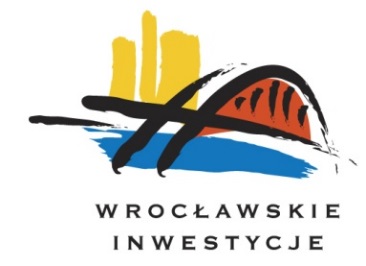 POSTĘPOWANIE PRZETARGOWE PROWADZONE JEST PRZEZ:	Wrocławskie Inwestycje Sp. z o.o.Ofiar Oświęcimskich 36, 50-059 WrocławT +48 71 77 10 900 lub 901F +48 71 77 10 904www.wi.wroc.plprzetargi@wi.wroc.plNA RZECZ I W IMIENIU:Gminy WrocławPl. Nowy Targ 1-850-141 WrocławNumer postępowania nadany przez Zamawiającego	ZP/35/PN/2018SPECYFIKACJA ISTOTNYCH WARUNKÓW ZAMÓWIENIA PUBLICZNEGO(dalej SIWZ)W POSTĘPOWANIU O UDZIELENIE ZAMÓWIENIA PUBLICZNEGO NA: 04640 - Remont chodników przy ul. Opolskiej (od ul. Rybnickiej do ul. Zabrzańskiej) we Wrocławiu DLA PRZETARGU NIEOGRANICZONEGONA ROBOTY BUDOWLANE przeprowadzanego zgodnie z postanowieniami ustawy z dnia 29 stycznia 2004 r. Prawo zamówień publicznych Termin składania ofert do 	21.06.2018 do godz. 11:30Otwarcie ofert 		21.06.2018 o godz. 12:00Data zatwierdzenia …………………………………………………Podpis Kierownika Zamawiającego …………………..…………Specyfikacja niniejsza zawiera:CZEŚĆ I – INSTRUKCJA DLA WYKONAWCÓWSpis treści: 1.	Nazwa (firma) i adres Zamawiającego:	42.	Definicje:	43.	Tryb udzielania zamówienia:	44.	Opis przedmiotu zamówienia:	45.	Zamówienia częściowe:	56.	Zamówienia uzupełniające:	57.	Informacja o ofercie wariantowej, umowie ramowej i zaliczkach:	68.	Termin wykonania zamówienia:	69.	Warunki udziału w postępowaniu	610.	Podstawy wykluczenia, o których mowa w art. 24 ust. 5 ustawy PZP	811.	Wykaz oświadczeń lub dokumentów potwierdzających spełnianie warunków udziału w postępowaniu oraz brak podstaw do wykluczenia.	812.	Wykonawcy wspólnie ubiegający się udzielenie zamówienia:	1213.	Wadium:	1214.	Wymagania dotyczące zabezpieczenia należytego wykonania umowy:	1415.	Waluta w jakiej będą prowadzone rozliczenia związane z realizacją niniejszego zamówienia publicznego:	1516.	Opis sposobu przygotowania oferty:	1517.	Osoby uprawnione do porozumiewania się z Wykonawcami:	1718.	Miejsce, termin i sposób złożenia oferty:	1719.	Zmiany lub wycofanie złożonej oferty:	1720.	Tryb wprowadzania zmian:	1721.	Miejsce i termin otwarcia ofert:	1822.	Termin związania ofertą:	1823.	Opis sposobu obliczenia ceny:	1824.	Kryteria oceny ofert:	1925.	Aukcja elektroniczna:	2026.	Informacje o formalnościach, jakie powinny zostać dopełnione po wyborze oferty w celu zawarcia umowy:	2027.	Istotne dla stron postanowienia, które zostaną wprowadzone do treści zawieranej umowy w sprawie zamówienia publicznego	2028.	Zmiany w umowie:	2129.	Środki ochrony prawnej:	2130.	Sposób porozumiewania się Zamawiającego z Wykonawcami:	2131.	Podwykonawstwo:	2132.	Obowiązek informacyjny	2133.	Wykaz załączników do niniejszej IDW:	23Nazwa (firma) i adres Zamawiającego:Gmina Wrocław, pl. Nowy Targ 1-8, 50-141 Wrocław, w imieniu i na rzecz której działają Wrocławskie Inwestycje Sp. z o. o. z siedzibą przy ul. Ofiar Oświęcimskich 36, 50-059 Wrocław na podstawie pełnomocnictwa nr 26/III/Z/11 Prezydenta Wrocławia z dnia 1 września 2011 Definicje: Na potrzeby niniejszej SIWZ przyjmuje się, że poniższe pojęcia otrzymują następujące znaczenie:ustawa PZP lub PZP - ustawa z dnia 29 stycznia 2004 - Prawo zamówień publicznych (Dz. U. z 2017 r. poz. 1579 ze zm.)rozporządzenie w sprawie dokumentów- rozporządzenia Ministra Rozwoju z dnia 26 lipca 2016   w sprawie rodzajów dokumentów, jakich może żądać  Zamawiający od Wykonawcy w postępowaniu o udzielenie zamówienia (Dz. U. 2016 poz. 1126);SIWZ - Specyfikacja Istotnych Warunków Zamówienia;Wykonawca - osoba fizyczna, osoba prawna albo jednostka organizacyjna nieposiadająca osobowości prawnej, która ubiega się o udzielenie zamówienia publicznego, złożyła ofertę lub zawarła umowę w sprawie zamówienia publicznego;IDW - niniejsza instrukcja dla wykonawcówRODO - rozporządzenie Parlamentu Europejskiego i Rady (UE) 2016/679 z dnia 27 kwietnia 2016 r. w sprawie ochrony osób fizycznych w związku z przetwarzaniem danych osobowych i w sprawie swobodnego przepływu takich danych oraz uchylenia dyrektywy 95/46/WE;Tryb udzielania zamówienia:Przetarg nieograniczony.Opis przedmiotu zamówienia:4.1. Przedmiotem zamówienia jest opracowanie dokumentacji projektowej oraz wykonanie robót budowlanych w zakresie remontu lub przebudowy chodników w ciągu ulicy Opolskiej we Wrocławiu pomiędzy ulicami: Zabrzańską a ulicą Rybnicką we Wrocławiu. W ramach zamówienia należy wykonać prace projektowe, uzyskać wymagane prawem decyzje administracyjne oraz zrealizować prace budowalne wraz z uzyskaniem pozwolenia na użytkowanie inwestycji.W ramach przedmiotu zamówienia należy wykonać:DOKUMENTACJA PROJEKTOWA:Opracowanie Wielobranżowego Projektu Budowlanego obejmującego Projekt Zagospodarowania Terenu i BIOZOpracowanie Projektów Wykonawczych, w tym:Projekt branży drogowejProjekt odwodnieniaProjekt usunięcia kolizji z sieciami podziemnymi i naziemnymi uzbrojenia terenuProjekt Zieleni wraz z inwentaryzacją i zabezpieczeniem/wycinką drzew oraz projektem odtworzenia i nasadzeńProjekt Organizacji Ruchu ZastępczegoProjekt Organizacji Ruchu DocelowegoINNE OPRACOWANIA Szczegółowa inwentaryzacja majątku gminnego/drogowegoSpecyfikacje Techniczne Wykonania i Odbioru RobótPomiary geodezyjne wraz z aktualizacją podkładów geodezyjnych do celów projektowychProjekt zabezpieczenia poziomej osnowy geodezyjnejSPRAWOWAĆ NADZÓR AUTORSKIROBOTY BUDOWLANEPrace rozbiórkowe i przygotowawcze (tyczenie, ogrodzenie budowy, tablice informacyjne, itp.)Roboty drogoweZieleńElementy małej architekturyWykonanie i utrzymanie zaplecza budowy dla ZamawiającegoSprawowanie nadzoru archeologicznegoSprawowanie nadzoru saperskiegoSzczegółowy opis przedmiotu zamówienia został przedstawiony w Części III Specyfikacji Istotnych Warunków Zamówienia.Wspólny Słownik Zamówień (CPV): Zamówienia częściowe:Zamawiający nie dopuszcza możliwości składania ofert częściowych. Zamówienia uzupełniające:6.1. Zamawiający przewiduje udzielenie zamówień o których mowa w art. 67 ust. 1 pkt. 6) ustawy Pzp, w okresie 3 lat od dnia udzielenia zamówienia podstawowego, Wykonawcy, z którym podpisze umowę na zakres podstawowy, polegających na powtórzeniu podobnych robót jak w zamówieniu podstawowym i zgodnych z jego przedmiotem, a całkowita wartość tych zamówień została uwzględniona przy obliczaniu jego wartości.6.2. Zakres prac objętych ewentualnym zamówieniem podobnym może dotyczyć, prac związanych z wykonaniem dokumentacji projektowej, usług nasadzeń zieleni oraz robót budowlanych w obrębie ul. Opolskiej na jej przedłużeniu w kierunku granic m. Wrocławia oraz w kierunku ul. Krakowskiej (centrum), w szczególności na odcinku od ul. Zabrzańskiej do ul. Świątnickiej.6.3. Zakres prac objętych zamówieniem podobnym:DOKUMENTACJA PROJEKTOWA:Opracowanie Wielobranżowego Projektu Budowlanego obejmującego Projekt Zagospodarowania Terenu i BIOZOpracowanie Projektów Wykonawczych, w tym:Projekt branży drogowejProjekt odwodnieniaProjekt usunięcia kolizji z sieciami podziemnymi i naziemnymi uzbrojenia terenuProjekt Zieleni wraz z inwentaryzacją i zabezpieczeniem/wycinką drzew oraz projektem odtworzenia i nasadzeńProjekt Organizacji Ruchu ZastępczegoProjekt Organizacji Ruchu DocelowegoINNE OPRACOWANIA Szczegółowa inwentaryzacja majątku gminnego/drogowegoSpecyfikacje Techniczne Wykonania i Odbioru RobótPomiary geodezyjne wraz z aktualizacją podkładów geodezyjnych do celów projektowychProjekt zabezpieczenia poziomej osnowy geodezyjnejNADZÓR AUTORSKIROBOTY BUDOWLANEPrace rozbiórkowe i przygotowawcze (tyczenie, ogrodzenie budowy, tablice inform., itp.)Roboty drogoweZieleńElementy małej architekturyWykonanie i utrzymanie zaplecza budowy dla ZamawiającegoSprawowanie nadzoru archeologicznegoSprawowanie nadzoru saperskiego6.4. Zamówienia, o których mowa powyżej zostaną udzielone na warunkach analogicznych do tych wynikających ze wzoru Umowy, z zastrzeżeniem zmian ściśle związanych ze specyfiką danego zamówienia oraz wynikających ze zmian przepisów prawa oraz norm technicznych, czy też zmian czynników cenotwórczych, które miały miejsce pomiędzy dniem zawarcia umowy w sprawie zamówienia podstawowego a dniem zawarcia umowy w sprawie zamówienia podobnego. Wykonawca, przed zawarciem umowy zobowiązany będzie złożyć oświadczenie o spełnianiu warunków udziału w postępowaniu oraz o niepodleganiu wykluczeniu z postępowania, a na żądanie Zamawiającego, również dokumenty potwierdzające złożone oświadczenia, w zakresie nie szerszym niż w postępowaniu o udzielenie zamówienia podstawowego.Informacja o ofercie wariantowej, umowie ramowej i zaliczkach:Zamawiający nie dopuszcza składania ofert wariantowych.Zamawiający nie przewiduje zawarcia umowy ramowej. Zamawiający nie przewiduje udzielenia zaliczek.Termin wykonania zamówienia:Strony ustalają, że przedmiot zamówienia zostanie zrealizowany w terminie od daty podpisania umowy do dnia 31.10.2019 r., z zachowaniem następujących terminów przejściowych:do dnia 31.12.2018 r. zakończenie wszystkich prac projektowych wraz z uzyskaniem wymaganych prawem wszystkich decyzji administracyjnych,do dnia 30.09.2019 r. zakończenie prac budowlanych,do dnia 31.10.2019 r. uzyskanie przez Wykonawcę na rzecz Zamawiającego decyzji koniecznej do dopuszczenia do użytkowania, tj. jeśli zgodnie z przepisami jest wydawane pozwolenie na użytkowanie – to uzyskanie tego pozwolenia, a jeśli pozwolenie na użytkowanie nie jest wydawane – to zakończenie procedury zawiadomienia właściwego organu o zakończeniu robót (chyba że także zawiadomienie nie jest wymagane), przy czym jeśli z decyzji wynika obowiązek usunięcia wad, to termin uważa się za zachowany, jeśli ich usunięcie nastąpiło do 31.10.2019 r.Wykonanie prac projektowych i robót zostanie potwierdzone pozytywnym odbiorem robót, z którego zostanie spisany protokół odbioru częściowego lub końcowego.Za datę zakończenia realizacji całego przedmiotu umowy uważa się datę podpisania pozytywnego protokołu odbioru końcowegoWarunki udziału w postępowaniu Wykonawcy ubiegający się o zamówienie publiczne muszą spełniać niżej wymienione warunki udziału w postępowaniu dotyczące zdolności technicznej lub zawodowej tj. muszą: 9.1.      dysponować zdolnością techniczną i zawodową; aby Zamawiający uznał Wykonawcę za spełniającego warunek dysponowania zdolnością techniczną i zawodową, Wykonawca musi spełniać następujące warunki (w przypadku wspólnego ubiegania się dwóch lub więcej Wykonawców o udzielenie niniejszego zamówienia, oceniany będzie ich łączny potencjał techniczny i zawodowy):9.1.1.    wykonać w okresie ostatnich 5 lat, przed upływem terminu składania ofert, a jeżeli okres prowadzenia działalności jest krótszy – w tym okresie, co najmniej jedną robotę budowlaną, której przedmiotem była budowa lub przebudowa lub remont drogi wraz z chodnikiem lub drogą rowerową w terenie miejskim orazWskazać do uczestniczenia w wykonaniu niniejszego zamówienia następujące osoby odpowiedzialne za kierowanie robotami budowlanymi wraz z informacjami na temat ich kwalifikacji zawodowych, uprawnień, wykształcenia i doświadczenia, niezbędnych do wykonania zamówienia, a także zakresu wykonywania przez nich czynności oraz informacją o podstawie do dysponowania tymi osobami: Kierownik budowy (1 osoba) posiadający minimum 1 rok doświadczenia w pełnieniu funkcji kierownika budowy lub kierownika robót drogowych (doświadczenie Wykonawca wykaże wskazując od: miesiąc, rok – do miesiąc, rok; dopuszcza się sumowanie doświadczenia z różnych okresów nienakładających się z różnych zadań) oraz posiadający uprawnienia budowlane do kierowania robotami budowlanymi bez ograniczeń w specjalności inżynieryjnej drogowej, o których mowa w ustawie z dnia 7 lipca 1994 r. Prawo budowlane (t.j. Dz. U. z 2017, poz. 1332 ze zm.) oraz w Rozporządzeniu Ministra Transportu i Budownictwa z dnia 28 kwietnia 2006 r. w sprawie samodzielnych funkcji technicznych w budownictwie (Dz. U. z 2014, poz.1278) lub odpowiadające im ważne uprawnienia budowlane wydane na podstawie uprzednio obowiązujących przepisów prawa, lub uznane przez właściwy organ, zgodnie z ustawą z dnia 18 marca 2008 r. o zasadach uznawania kwalifikacji zawodowych nabytych w państwach członkowskich Unii Europejskiej (Dz. U. 2016 r., poz. 65) lub zgodnie z wcześniej obowiązującymi przepisami dotyczące uznawania kwalifikacji, orazZamawiający wyjaśnia, że:a)	 osoby posiadające uprawnienia budowlane wydane na terenie UE mogą uzyskać decyzję w sprawie uznania kwalifikacji zawodowych oraz wpis do stosownej izby na zasadach określonych w Ustawie z dnia 22 grudnia 2015 r. o zasadach uznawania kwalifikacji zawodowych nabytych w państwach członkowskich Unii Europejskiej (Dz. U. 2016 r., poz. 65) oraz w Regulaminie postępowania w sprawie uznawania kwalifikacji do wykonywania samodzielnych funkcji technicznych w budownictwie obywateli państw członkowskich Unii Europejskiej, Konfederacji Szwajcarskiej oraz państw członkowskich Europejskiego Porozumienia o Wolnym Handlu (EFTA) - stron umowy o Europejskim Obszarze Gospodarczym, którzy nabyli w tych państwach, kwalifikacje odpowiadające uprawnieniom budowlanym w Polsce. (Załącznik do uchwały Krajowej Rady Polskiej Izby Inżynierów Budownictwa Uchwała nr 7/R/16 Krajowej Rady Polskiej Izby Inżynierów Budownictwa z dnia 18 maja 2016 r.) W razie uzyskania uznania kwalifikacji w zakresie wymaganym zgodnie z postanowieniami niniejszego punktu oraz wpisu do Izby Inżynierów Budownictwa uznaje się, że Wykonawca wykazał spełnienie warunków określonych w tym zakresie.W przypadku wskazania dla osoby, o której mowa w pkt 9.2.1. powyżej doświadczenie (od miesiąc – rok do miesiąc – rok) zdobytego podczas realizacji w tym samym czasie ( w tym samym okresie kalendarzowym) kilku zadań, Zamawiający podczas oceny spełnienia warunku udziału w postępowaniu uzna doświadczenie tych osób -  z okresów nienakładających się, ale wyłącznie dla jednego z ww. zadań tj. w powyższym przypadku Zamawiający nie będzie wliczał kilkakrotnie tego samego okresu kalendarzowego do obliczenia lat doświadczenia pojęcia: „budowa”, „przebudowa”, „remont” o którym mowa w powyżej jest rozumiane zgodnie z definicją zawartą w art. 3 pkt. 6, 7a, 8 ustawy Prawo budowlane (t.j. Dz. U. z 2017, poz. 1332 ze zm.).  pojęcie „terenu miejskiego” jest rozumiane jako teren zabudowany, posiadający uzbrojenie podziemne, położony w granicach administracyjnych miasta.pojęcie „droga”, o którym mowa powyżej jest rozumiane zgodnie z definicja zwartą art. 4 pkt 2) ustawy 
z dnia 21 marca 1985 r. o drogach publicznych (Dz. U. 2018, poz. 12)pojęcie „chodnik”, o którym mowa powyżej jest rozumiane zgodnie z definicja zwartą art. 4 pkt 6) ustawy 
z dnia 21 marca 1985 r. o drogach publicznych (Dz. U. 2018, poz. 12)pojęcie „droga rowerowa”, o którym mowa powyżej jest rozumiane zgodnie z definicja zwartą art. 4 pkt 11a) ustawy z dnia 21 marca 1985 r. o drogach publicznych (Dz. U. 2018, poz. 12)9.3.	Spełniać niżej określone warunki, dotyczące sytuacji finansowej (w przypadku wspólnego ubiegania się dwóch lub więcej Wykonawców o udzielenie niniejszego zamówienia, oceniana będzie ich łączna sytuacja  finansowa - w tym celu składane dokumenty mają dotyczyć tego lub tych z Wykonawców, którzy w imieniu wszystkich wykazywać będą spełnianie tego warunku), to jest:9.3.1.	Wykonawca posiada środki finansowe w wysokości co najmniej 250 000,00 PLN lub posiada zdolność kredytową w wysokości co najmniej 250 000,00 PLN.Podstawy wykluczenia, o których mowa w art. 24 ust. 5 ustawy PZP 10.1. Zamawiający wykluczy z udziału w postępowaniu Wykonawcę, w stosunku do którego otwarto likwidację, w zatwierdzonym przez sąd układzie w postępowaniu restrukturyzacyjnym jest przewidziane zaspokojenie wierzycieli przez likwidację jego majątku lub sąd zarządził likwidację jego majątku w trybie art. 332 ust. 1 ustawy z dnia 15 maja 2015 r. - Prawo restrukturyzacyjne (Dz. U. z 2015 r. poz. 978, 1259, 1513, 1830 i 1844 oraz z 2016 r. poz. 615) lub którego upadłość ogłoszono, z wyjątkiem Wykonawcy, który po ogłoszeniu upadłości zawarł układ zatwierdzony prawomocnym postanowieniem sądu, jeżeli układ nie przewiduje zaspokojenia wierzycieli przez likwidację majątku upadłego, chyba że sąd zarządził likwidację jego majątku w trybie art. 366 ust. 1 ustawy z dnia 28 lutego 2003 r. - Prawo upadłościowe (Dz. U. z 2015 r. poz. 233, 978, 1166, 1259 i 1844 oraz z 2016 r. poz. 615) (art. 24 ust. 5 pkt 1 ustawy pzp) -  Wykonawcy zobowiązani są do wykazania braku podstaw do wykluczenia w tym zakresie. Wykaz oświadczeń lub dokumentów potwierdzających spełnianie warunków udziału w postępowaniu oraz brak podstaw do wykluczenia.W celu wykazania braku podstaw do wykluczenia z postępowania o udzielenie zamówienia
oraz potwierdzenia spełniania warunków udziału w postępowaniu Wykonawcy zobowiązani są przedłożyć następujące dokumenty, przy czym w przypadku wspólnego ubiegania się dwóch lub więcej Wykonawców o udzielenie niniejszego zamówienia, żaden z Wykonawców nie może podlegać wykluczeniu i w odniesieniu    do każdego z nich musi to zostać wykazane: Oświadczenie stanowiące wstępne potwierdzenie, że Wykonawca spełnia warunki udziału w postępowaniu, o których mowa w pkt. 9 IDW sporządzone i wypełnione zgodnie z załącznikiem nr 2 do niniejszej IDW oraz oświadczenie stanowiące wstępne potwierdzenie, że Wykonawca nie podlega wykluczeniu z udziału w postępowaniu, sporządzone i wypełnione zgodnie z  załącznikiem nr 2 do niniejszej IDW, zwane dalej Oświadczeniem. W związku z tym, że Zamawiający zgodnie z art. 22a ust. 3 ustawy PZP ocenia, czy udostępniane Wykonawcy na podstawie art. 22a ust. 1 i 2 ustawy PZP przez inne podmioty zdolności techniczne lub zawodowe pozwalają na wykazanie przez Wykonawcę spełniania warunków udziału w postępowaniu oraz bada, czy nie zachodzą wobec tych podmiotów podstawy wykluczenia, o których mowa w art. 24 ust. 1 pkt 13-22 i ust. 5 pkt 1 ustawy PZP, Wykonawca, który bierze udział w postępowaniu i polega na zdolności innych podmiotów w celu wykazania braku  istnienia wobec nich podstaw wykluczenia oraz  spełniania w zakresie w jakim powołuje się na ich zasoby warunków udziału w postępowaniu  zamieszcza informacje o tych podmiotach w Oświadczeniu sporządzonym zgodnie z Załącznikiem nr 2 do niniejszej IDW.Zamawiający nie wymaga wypełniania przez Wykonawców Oświadczeń w odniesieniu do podwykonawców, na których zdolnościach Wykonawca NIE polega. W przypadku wspólnego ubiegania się o zamówienie przez Wykonawców Oświadczenia, o których mowa w pkt. 11.1.1.IDW składa każdy z Wykonawców wspólnie ubiegających się o zamówienie. Oświadczenia te mają potwierdzać spełnianie warunków udziału w postępowaniu w zakresie, w którym każdy z wykonawców wykazuje spełnianie warunków udziału w postępowaniu oraz brak podstaw do wykluczenia w odniesieniu do każdego z Wykonawców wspólnie ubiegających się o udzielenie zamówienia.11.1.2.  W celu potwierdzenia braku podstaw do wykluczenia Wykonawcy z postępowania, o których mowa w art. 24 ust. 1 pkt. 23) ustawy PZP Wykonawca w terminie 3 dni od dnia zamieszczenia na stronie internetowej Zamawiającego (www.wi.wroc.pl) informacji, o której mowa w art. 86 ust. 5 ustawy pzp, przekaże Zamawiającemu oświadczenie o przynależności albo braku przynależności do tej samej grupy kapitałowej, o której mowa w art. 24 ust. 1 pkt 23) ustawy pzp; w przypadku przynależności do tej samej grupy kapitałowej Wykonawca może złożyć wraz z oświadczeniem dokumenty bądź informacje potwierdzające, że powiązania z innym Wykonawcą nie prowadzą do zakłócenia konkurencji w postępowaniu. (Zamawiający pomocniczo publikuje wzór Oświadczenia dotyczącego przynależności do tej samej grupy kapitałowej - Załącznik nr 6 do IDW) Zamawiający zgodnie z art. 26 ust. 2 ustawy pzp przed udzieleniem zamówienia, może wezwać Wykonawcę, którego oferta została najwyżej oceniona do złożenia w wyznaczonym, nie krótszym niż 5 dni, terminie aktualnych na dzień złożenia oświadczeń lub dokumentów potwierdzających okoliczności, o których mowa w pkt. 9 niniejszej IDW tj: Dotyczące zdolności technicznej lub zawodowej:11.2.1.1. Wykazu robót budowlanych wykonanych nie wcześniej niż w okresie ostatnich 5 lat przed upływem terminu składania ofert a jeżeli okres działalności jest krótszy – w tym okresie wraz z podaniem ich rodzaju wartości  daty, miejsca wykonania i podmiotów  na rzecz których roboty te zostały wykonane – sporządzonego na podstawie Załącznika nr 4 do IDW z załączeniem dowodów określających czy te roboty budowlane zostały wykonane należycie w szczególności informacje o tym czy roboty zostały wykonane zgodnie z przepisami prawa budowlanego i prawidłowo ukończone przy czym dowodami, o których mowa są referencje bądź inne dokumenty wystawione przez podmiot na rzecz którego roboty budowlane były wykonywane a jeżeli z uzasadnionej przyczyny o obiektywnym charakterze Wykonawca nie jest w stanie uzyskać tych dokumentów –inne dokumenty,11.2.1.2. Wykazu osób skierowanych przez Wykonawcę do realizacji zamówienia publicznego w szczególności odpowiedzialnych za świadczenie usług, kontrolę jakości lub kierowanie robotami budowlanymi wraz z informacjami na temat ich kwalifikacji zawodowych, uprawnień, doświadczenia i wykształcenia niezbędnych do wykonania zamówienia publicznego a także zakresu wykonywanych przez nich czynności oraz informacją o podstawie do dysponowania tymi osobami – sporządzony zgodnie z Załącznikiem nr 5 do IDW.Dotyczące sytuacji finansowej: 11.2.1.4. Informacji banku lub spółdzielczej kasy oszczędnościowo-kredytowej potwierdzającej wysokość posiadanych środków finansowych lub zdolność kredytową wykonawcy, w okresie nie wcześniejszym niż 1 miesiąc przed upływem terminu składania ofert na potwierdzenie warunku, o którym mowa w pkt 9.3. IDW.11.2.2. Odpisu właściwego rejestru lub z centralnej ewidencji i informacji o działalności gospodarczej jeżeli odrębne przepisy wymagają wpisu do rejestru lub ewidencji w celu potwierdzenia braku podstaw do wykluczenia na podstawie art. 24 ust. 5 pkt.1 ustawy pzp Wykonawca może w celu potwierdzenia spełniania warunków, o których mowa w pkt. 9 IDW w stosownych sytuacjach polegać na zdolnościach technicznych lub zawodowych lub sytuacji finansowej innych podmiotów, niezależnie od charakteru prawnego łączących go z nim stosunków prawnych. Jeżeli Wykonawca, w celu wykazania spełnienia warunków udziału w postępowaniu, o których mowa w pkt. 9 IDW, będzie polegał na zdolnościach technicznych  lub zawodowych lub sytuacji finansowej innych podmiotów, niezależnie od charakteru prawnego łączących go z nim stosunków prawnych, na potwierdzenie spełnienia warunków udziału w postępowaniu przedstawi on odpowiednie dokumenty tych podmiotów jakie Zamawiający żądałby od Wykonawcy.11.3.1. Zamawiający informuje, iż „stosowna sytuacja”, o której mowa powyżej wystąpi w przypadku kiedy zajdą w szczególności nw. okoliczności: 11.3.1.1. Wykonawca, który polega na zdolnościach lub sytuacji innych podmiotów udowodni Zamawiającemu, że realizując zamówienie będzie dysponował niezbędnymi zasobami tych podmiotów w szczególności przedstawiając wraz z ofertą zobowiązanie tych podmiotów do oddania mu do dyspozycji niezbędnych zasobów na potrzeby realizacji zamówienia. Jeżeli Wykonawca, wykazując spełnianie warunków, o których mowa w art. 22 ust. 1 pkt 2) ustawy pzp, polega na wiedzy i doświadczeniu, potencjale technicznym, osobach zdolnych do wykonania zamówienia lub zdolnościach finansowych innych podmiotów na zasadach określonych w art. 22 a ust. 1 ustawy, Zamawiający, w celu oceny czy Wykonawca będzie dysponował niezbędnymi zasobami w stopniu umożliwiającym należyte wykonanie zamówienia publicznego oraz oceny, czy stosunek łączący wykonawcę z tymi podmiotami gwarantuje rzeczywisty dostęp do ich zasobów, żąda przedłożenia wraz z ofertą dokumentów, które określają w szczególności:zakresu dostępnych wykonawcy zasobów innego podmiotu,sposobu wykorzystania zasobów innego podmiotu przez wykonawcę przy wykonywaniu zamówienia publicznego,zakresu i okresu udziału innego podmiotu przy wykonywaniu zamówienia publicznegoczy podmioty na zdolności których Wykonawca polega w odniesieniu do warunków udziału w postępowaniu dotyczących wykształcenia, kwalifikacji zawodowych lub doświadczenia zrealizują roboty budowlane lub usługi, których wskazane zdolności dotyczą. Zamawiający działając na podstawie art. 26 ust. 2 ustawy pzp w związku z § 9 ust. 2 rozporządzenia w sprawie dokumentów wezwie Wykonawcę, który polega na zdolnościach lub sytuacji innych podmiotów na zasadach określonych w art. 22a ustawy pzp do przedstawienia w odniesieniu do tych podmiotów dokumentów, o których mowa w pkt. 11.2.2.IDW.W celu określenia zasobów podmiotu trzeciego tj. wiedzy i doświadczenia, potencjału technicznego, osób zdolnych do wykonania zamówienia  lub zdolności finansowych lub ekonomicznych Zamawiający wymaga wskazania odpowiednio: imienia i nazwiska osób zdolnych do wykonania zamówienia, wartości środków finansowych; nazwy inwestycji/zadania itp.Zamawiający publikuje pomocniczo wzór zobowiązania podmiotu trzeciego do oddania do dyspozycji zasobów w trakcie realizacji zamówienia (załącznik nr 3 do IDW).11.3.1.3. Zamawiający oceni, czy udostępniane Wykonawcy przez inne podmioty zdolności techniczne lub zawodowe pozwalają na wykazanie przez Wykonawcę spełniania warunków udziału w postępowaniu oraz zbada czy nie zachodzą wobec tego podmiotu przesłanki wykluczenia, o których mowa w art. 24 ust. 1 pkt 13-22 oraz ust. 5 pkt 1) ustawy pzp.  Zamawiający działając na podstawie art. 26 ust. 2 ustawy pzp w związku z § 9 ust. 2 rozporządzenia w sprawie dokumentów wezwie Wykonawcę, który polega na zdolnościach lub sytuacji innych podmiotów na zasadach określonych w art. 22a ustawy pzp do przedstawienia w odniesieniu do tych podmiotów dokumentów, o których mowa w pkt. 11.2.2.IDW. 11.3.1.4. W odniesieniu do warunków dotyczących wykształcenia, kwalifikacji zawodowych, doświadczenia Wykonawcy mogą polegać na zdolnościach innych podmiotów jeżeli podmioty te zrealizują roboty budowlane, do realizacji których te zdolności są wymagane oraz na zasadach określonych w pkt 9.1.1. 11.3.1.5. Wykonawca, który polega na sytuacji finansowej innych podmiotów odpowiada solidarnie z podmiotem, który zobowiązał  się do udostępnienia zasobów, za szkodę poniesioną przez Zamawiającego powstałą w skutek nieudostępnienia tych zasobów, chyba, że za nieudostępnienie zasobów nie ponosi winy.Jeżeli jest to niezbędne do zapewnienia odpowiedniego przebiegu postępowania o udzielenie zamówienia, Zamawiający może na każdym etapie postępowania wezwać wykonawców do złożenia wszystkich lub niektórych oświadczeń lub dokumentów potwierdzających że nie podlegają wykluczeniu spełniają warunki udziału w postępowaniu a jeżeli zachodzą uzasadnione podstawy do uznania, że złożone uprzednio oświadczenia lub dokumenty nie są już aktualne, do złożenia aktualnych oświadczeń lub dokumentów. 11.5.	Jeżeli Wykonawca ma siedzibę lub miejsce zamieszkania poza terytorium Rzeczpospolitej Polskiej, zamiast dokumentów, o których mowa w pkt 11.2.2. IDW składa dokument lub dokumenty wystawione w kraju, w którym ma siedzibę lub miejsce zamieszkania potwierdzające, że nie otwarto jego likwidacji ani nie ogłoszono upadłości;11.6.	Dokumenty, o których mowa w pkt. 11.5. powinny być wystawione nie wcześniej niż 6 miesięcy przed upływem terminu składania ofert. 11.7.	Stosownie do treści § 7 ust. 3 rozporządzenia w sprawie dokumentów, jeżeli w kraju, w którym Wykonawca                 ma siedzibę lub miejsce zamieszkania lub kraju, w którym miejsce zamieszkania mają osoby, których dokument dotyczy nie wydaje się dokumentów, o których mowa w pkt 11.5. IDW zastępuje się je dokumentem zawierającym odpowiednio oświadczenie, Wykonawcy, ze wskazaniem osoby albo osób uprawnionych do jego reprezentacji, lub oświadczeniem osoby, której dokument miał dotyczyć złożone  przed notariuszem lub przed  organem sądowym, administracyjnym albo organem samorządu zawodowego lub gospodarczego, właściwym ze względu na siedzibę lub miejsce zamieszkania wykonawcy lub miejsce zamieszkania tej osoby. Postanowienia pkt 11.6. IDW znajdują odpowiednie zastosowanie.Stosownie do treści § 2 ust. 3 rozporządzenia w sprawie dokumentów w celu potwierdzenia spełnienia przez Wykonawcę warunków udziału w postępowaniu dotyczących sytuacji ekonomicznej lub finansowej zamawiający może żądać następujących dokumentów: informacji banku lub spółdzielczej kasy oszczędnościowo – kredytowej potwierdzających wysokość posiadanych środków finansowych lub zdolność kredytową Wykonawcy, w okresie nie wcześniejszym niż 1 miesiąc przed upływem terminu składania ofert.Jeżeli Wykonawca nie złoży oświadczenia, o którym mowa w pkt. 11.1.1. niniejszej IDW, oświadczeń lub dokumentów potwierdzających okoliczności, o których mowa w art. 25 ust. 1 ustawy pzp lub innych dokumentów niezbędnych do przeprowadzenia postępowania, oświadczenia lub dokumenty są niekompletne, zawierają błędy lub budzą wskazane przez Zamawiającego wątpliwości, Zamawiający wezwie do ich złożenia, uzupełnienia, poprawienia lub do udzielenia wyjaśnień w terminie przez siebie wskazanym, chyba że mimo ich złożenia oferta Wykonawcy podlegałaby odrzuceniu albo konieczne byłoby unieważnienie postępowania.W przypadku wskazania przez Wykonawcę oświadczeń lub dokumentów, o których mowa w pkt. 11. niniejszej IDW, które pozostają do dyspozycji Zamawiającego, w szczególności oświadczeń lub dokumentów przechowywanych przez Zamawiającego stosownie do dyspozycji art. 97 ust. 1 ustawy pzp, Zamawiający w celu potwierdzenia okoliczności, o których mowa w art. 25 ust. 1 pkt 1 i 3 ustawy pzp, skorzysta z posiadanych oświadczeń lub dokumentów. W takiej sytuacji Wykonawca będzie zobowiązany podać numer postępowania, którego te dokumenty dotyczą.W przypadku wskazania przez Wykonawcę dostępności oświadczeń lub dokumentów, o których mowa 
w pkt. 11 niniejszej IDW w formie elektronicznej pod określonymi adresami internetowym ogólnodostępnych i bezpłatnych baz danych Zamawiający pobiera samodzielnie z tych baz danych wskazane oświadczenia lub dokumenty. Zamawiający wymaga od Wykonawcy przedstawienia tłumaczenia na język polski wskazanych przez Wykonawcę i pobranych samodzielnie przez Zamawiającego dokumentów. Wykonawca nie jest obowiązany do złożenia oświadczeń lub dokumentów potwierdzających okoliczności, o których mowa w art. 25 ust. 1 pkt 1 i 3 ustawy pzp, jeżeli zamawiający posiada oświadczenia lub dokumenty dotyczące tego wykonawcy lub może je uzyskać za pomocą bezpłatnych i ogólnodostępnych baz danych, w szczególności rejestrów publicznych w rozumieniu ustawy z dnia 17 lutego 2005 r. o informatyzacji działalności podmiotów realizujących zadania publiczne (Dz. U. z 2014 r. poz. 1114 oraz z 2016 r. poz. 352).Zamawiający może na każdym etapie postępowania, uznać, że Wykonawca nie posiada wymaganych zdolności, jeżeli zaangażowanie zasobów technicznych lub zawodowych Wykonawcy w inne przedsięwzięcia gospodarcze Wykonawcy może mieć negatywny wpływ na realizację zamówienia. W przypadku złożenia przez Wykonawców dokumentów zawierających dane w innych walutach, niż PLN, Zamawiający jako kurs przeliczeniowy waluty przyjmie średni kurs Narodowego Banku Polskiego (NBP) opublikowany w dniu publikacji ogłoszenia o zamówieniu w Biuletynie Zamówień Publicznych. Ten sam kurs Zamawiający przyjmie przy przeliczaniu wszelkich innych danych finansowych.Ocena spełniania przedstawionych powyżej warunków zostanie dokonana na podstawie analizy dokumentów załączonych do oferty wg formuły: „spełnia – nie spełnia”.Zamawiający w niniejszym postępowaniu przewiduje możliwość, o której mowa w art. 24 aa ust. 1 ustawy pzp tj. Zamawiający może w niniejszym postępowaniu najpierw dokonać oceny ofert a następnie zbadać czy Wykonawca którego oferta została oceniona jako najkorzystniejsza nie podlega wykluczeniu oraz spełnia warunki udziału w postepowaniu. Jeżeli ww. Wykonawca uchyla się od zawarcia umowy lub nie wnosi wymaganego zabezpieczenia należytego wykonania umowy, Zamawiający może zbadać czy nie podlega wykluczeniu oraz czy spełnia warunki udziału w postępowaniu Wykonawca, który złożył ofertę najwyżej ocenioną spośród pozostałych ofert.Wykonawcy wspólnie ubiegający się udzielenie zamówienia:Wykonawcy wspólnie ubiegający się o udzielenie niniejszego zamówienia powinni spełniać warunki udziału w postępowaniu oraz złożyć dokumenty potwierdzające spełnianie tych warunków zgodnie z zapisami zawartymi w pkt 9 IDW. Ponadto tacy Wykonawcy ustanawiają Pełnomocnika do reprezentowania ich w niniejszym postępowaniu albo reprezentowania ich w postępowaniu i zawarcia umowy w sprawie zamówienia publicznego. Zaleca się, aby Pełnomocnikiem był jeden z Wykonawców wspólnie ubiegających się o udzielenie zamówienia.Wszelka korespondencja prowadzona będzie wyłącznie z Pełnomocnikiem.Wadium: Wysokość wadium;Wykonawca składający ofertę zobowiązany jest wnieść wadium w wysokości:Forma wadium;wadium może być wniesione w następujących formach:pieniądzu,poręczeniach bankowych lub poręczeniach spółdzielczej kasy oszczędnościowo-kredytowej, 
z tym że poręczenie kasy jest zawsze poręczeniem pieniężnym,gwarancjach bankowych,gwarancjach ubezpieczeniowych,poręczeniach udzielanych przez podmioty, o których mowa w art. 6b ust. 5 pkt 2 ustawy 
z dnia 9 listopada 2000r. o utworzeniu Polskiej Agencji Rozwoju Przedsiębiorczości (t.j. Dz. U. z 2014., poz. 1804 oraz 2015 poz. 978 i 1240),w przypadku składania przez Wykonawcę wadium w formie gwarancji, gwarancja powinna być sporządzona zgodnie z obowiązującym prawem i winna zawierać następujące elementy:13.2.2.1. nazwę dającego zlecenie (Wykonawcy), beneficjenta gwarancji (Zamawiającego, tj. beneficjentem gwarancji jest Gmina Wrocław pl. Nowy Targ 1-8, 50-141 Wrocław), gwaranta (banku lub instytucji ubezpieczeniowej udzielających gwarancji) oraz wskazanie ich siedzib, w przypadku Wykonawców wspólnie ubiegających się o udzielenie zamówienia z gwarancji powinno wynikać, że dotyczy ona wszystkich podmiotów wspólnie ubiegających się o udzielenie zamówienia,13.2.2.2. określenie wierzytelności, która ma być zabezpieczona gwarancją,kwotę gwarancji,termin ważności gwarancji,zobowiązanie gwaranta do: „zapłacenia kwoty gwarancji na pierwsze pisemne żądanie Zamawiającego zawierające oświadczenie, iż Wykonawca, którego ofertę wybrano:13.2.2.5.1. odmówił podpisania umowy na warunkach określonych w ofercie, lub13.2.2.5.2. nie wniósł zabezpieczenia należytego wykonania umowy, lub13.2.2.5.3. zawarcie umowy stało się niemożliwe z przyczyn leżących po stronie Wykonawcy”, zobowiązanie gwaranta do: „zapłacenia kwoty gwarancji na pierwsze pisemne żądanie Zamawiającego zawierające oświadczenie, iż Wykonawca w odpowiedzi na wezwanie, o którym mowa w art. 26 ust. 3 i 3a  ustawy PZP, z przyczyn leżących po jego stronie nie złożył oświadczeń lub dokumentów potwierdzających okoliczności, o których mowa w art. 25 ust. 1, oświadczenia, o którym mowa w art. 25a ust 1, pełnomocnictw lub nie wyraził zgody na poprawienie omyłki, o której mowa w art. 87 ust. 2 pkt. 3) ustawy PZP, co spowodowało brak możliwości wybrania oferty złożonej przez Wykonawcę jako najkorzystniejszej.”,13.2.3. postanowienia pkt 13.2.2. stosuje się odpowiednio do poręczeń określonych powyżej w pkt 13.2.1.2. 
i 13.2.1.5.;Miejsce i sposób wniesienia wadium;wadium wnoszone w pieniądzu należy wpłacić na następujący rachunek Gminy Wrocław:PKO BP S.A.: 36 1020 5226 0000 6302 0417 7655do oferty należy dołączyć kopię polecenia przelewu poświadczoną za zgodność z oryginałem przez Wykonawcę;wadium wnoszone w innych dopuszczonych przez Zamawiającego formach należy w oryginale załączyć               do oferty w kopercie oznaczonej „oryginał dowodu wniesienia wadium”Termin wniesienia wadium;Wadium należy wnieść przed upływem terminu składania ofert, przy czym wniesienie wadium w pieniądzu za pomocą przelewu bankowego Zamawiający będzie uważał za skuteczne tylko wówczas, gdy bank prowadzący rachunek Zamawiającego potwierdzi, że otrzymał taki przelew przed upływem terminu składania ofert. W wymienionym przypadku dołączenie do oferty kopii polecenia przelewu wystawionego przez Wykonawcę jest warunkiem koniecznym, ale nie wystarczającym do stwierdzenia przez Zamawiającego terminowego wniesienia wadium przez Wykonawcę.Zwrot wadium;Zamawiający zwróci niezwłocznie wadium według zasad określonych w art. 46 ustawy PZP. W przypadku oferty wycofanej wadium zostanie zwrócone niezwłocznie po otwarciu ofert zgodnie z zapisami pkt 20.2 IDW.Utrata wadium;Zamawiający zatrzymuje wadium wraz z odsetkami, jeżeli Wykonawca w odpowiedzi na wezwanie, o którym mowa w art. 26 ust. 3 i 3a ustawy PZP, z przyczyn leżących po jego stronie nie złożył oświadczeń lub dokumentów potwierdzających okoliczności, o których mowa w art. 25 ust. 1, oświadczenia, o którym mowa w art. 25a ust 1, pełnomocnictw lub nie wyraził zgody na poprawienie omyłki, o której mowa w art. 87 ust. 2 pkt. 3) ustawy PZP, co spowodowało brak możliwości wybrania oferty złożonej przez Wykonawcę jako najkorzystniejszej. Zamawiający zatrzymuje wadium wraz z odsetkami, także w sytuacji jeżeli Wykonawca, którego oferta została wybrana: odmówił podpisania umowy w sprawie zamówienia publicznego na warunkach określonych w ofercie.nie wniósł wymaganego zabezpieczenia należytego wykonania umowy,zawarcie umowy w sprawie zamówienia publicznego stało się niemożliwe z przyczyn leżących po stronie Wykonawcy.Zamawiający żąda ponownego wniesienia wadium przez Wykonawcę, któremu zwrócono wadium 
na podstawie art. 46 ust. 1 ustawy PZP, jeżeli w wyniku rozstrzygnięcia odwołania jego oferta zostanie wybrana jako najkorzystniejsza. Wykonawca wniesie wadium w terminie określonym przez Zamawiającego. Wymagania dotyczące zabezpieczenia należytego wykonania umowy: Zamawiający ustala zabezpieczenie należytego wykonania umowy zawartej w wyniku postępowania o udzielenie niniejszego zamówienia w wysokości 10% ceny ofertowej brutto, które będzie bezwarunkowe, płatne na pierwsze żądanie i nieprzenośne. Wybrany Wykonawca lub wybrani Wykonawcy  zobowiązany/-i jest/są  wnieść zabezpieczenie należytego wykonania umowy/umów nie później niż  w dniu podpisania umowy/umów.Forma zabezpieczenia należytego wykonania umowy; zabezpieczenie należytego wykonania umów  może być wniesione według wyboru Wykonawcy 
w jednej lub w kilku następujących formach:pieniądzu,poręczeniach bankowych lub poręczeniach spółdzielczej kasy oszczędnościowo-kredytowej, 
z tym że zobowiązanie kasy jest zawsze zobowiązaniem pieniężnym,gwarancjach bankowych,gwarancjach ubezpieczeniowych,poręczeniach udzielanych przez podmioty, o których mowa w art. 6b ust. 5 pkt 2 ustawy z dnia 
9 listopada 2000r. o utworzeniu Polskiej Agencji Rozwoju Przedsiębiorczości Zabezpieczenie wnoszone w pieniądzu Wykonawca wpłaci przelewem na następujący rachunek bankowy Gminy Wrocław:PKO BP S.A. : 85 1020 5226 0000 6302 0417 4348; Zabezpieczenie wnoszone w innych dopuszczonych przez Zamawiającego formach należy złożyć 
w oryginale w:Wydziale Finansowym Gminy WrocławDział Centralnej Obsługi Finansowej ul. Sukiennice 10 50-107 Wrocławw przypadku wniesienia wadium w pieniądzu Wykonawca może wyrazić zgodę na zaliczenie kwoty wadium na poczet zabezpieczenia;w przypadku składania przez Wykonawcę zabezpieczenia w formie gwarancji, gwarancja powinna być sporządzona zgodnie z obowiązującym prawem i winna zawierać następujące elementy:nazwę dającego zlecenie (Wykonawcy), beneficjenta gwarancji (Zamawiającego), gwaranta (banku lub instytucji ubezpieczeniowej udzielających gwarancji) oraz wskazanie ich siedzib, w przypadku Wykonawców wspólnie ubiegających się o udzielenie zamówienia z gwarancji powinno wynikać, że dotyczy ona wszystkich podmiotów wspólnie ubiegających się o udzielenie zamówienia,określenie wierzytelności, która ma być zabezpieczona gwarancją,kwotę gwarancji,termin ważności gwarancji,zobowiązanie gwaranta do: „zapłacenia kwoty gwarancji na pierwsze pisemne żądanie Zamawiającego zawierające oświadczenie, iż Wykonawca nie wykonał lub nienależycie wykonał swoje zobowiązania i nie naprawił naruszeń pomimo pisemnego wezwania do ich naprawienia”postanowienia pkt 14.3.3. IDW stosuje się odpowiednio do poręczeń, określonych powyżej w pkt.14.2.1.2. oraz 14.2.1.5. IDWjeżeli zabezpieczenie wniesiono w postaci gwarancji lub poręczenia, Zamawiający wymaga aby było zgodne z treścią wzoru gwarancji zabezpieczenia należytego wykonania umowy - stanowiącego Załącznik nr 4 do Wzoru Umowy – Część II SIWZ.Jeżeli okres na jaki ma zostać wniesione zabezpieczenie przekracza 5 lat, zabezpieczenie w pieniądzu wnosi się na cały ten okres a zabezpieczenie w innej formie wnosi się na okres nie krótszy niż 5 lat, z jednoczesnym zobowiązaniem się Wykonawcy do przedłużenia zabezpieczenia lub wniesienia nowego zabezpieczenia             na kolejne okresy.W przypadku nieprzedłużenia lub niewniesienia nowego zabezpieczenia najpóźniej na 30 dni przed upływem terminu ważności dotychczasowego zabezpieczenia wniesionego w innej formie niż w pieniądzu Zamawiający zmienia formę na zabezpieczenie w pieniądzu poprzez wypłatę kwoty z dotychczasowego zabezpieczenia.Wypłata, o której mowa w pkt. 14.3.7. IDW następuje nie później niż w ostatnim dniu ważności dotychczasowego zabezpieczeniaZwrot zabezpieczenia należytego wykonania umowy:70% wartości zabezpieczenia należytego wykonania zostanie zwolnione w terminie 30 dni od dnia podpisania przez strony protokołu odbioru ostatecznego, o którym mowa w umowie i uznania w tym zakresie zamówienia za należycie wykonane, a jeżeli w protokole odbioru zostały wymienione wady oraz roboty do wykonania – zwrot zabezpieczenia nastąpi w terminie 30 dni od ich wykonania i uznania przez Zamawiającego za należycie wykonane,30% wartości zabezpieczenia należytego wykonania zostanie zwolnione nie później niż w 15 dniu od zakończenia okresu rękojmi (najdłuższego okresu rękojmi).Waluta w jakiej będą prowadzone rozliczenia związane z realizacją niniejszego zamówienia publicznego:	Wszelkie rozliczenia związane z realizacją zamówienia publicznego, którego dotyczy niniejsza SIWZ dokonywane będą w PLN.Opis sposobu przygotowania oferty:Wymagania podstawowe;Każdy Wykonawca może złożyć tylko jedną ofertę;Oferta musi być podpisana przez osoby upoważnione do reprezentowania Wykonawcy (Wykonawców wspólnie ubiegających się o udzielenie zamówienia). Oznacza to, iż jeżeli z dokumentu(ów) określającego(ych) status prawny Wykonawcy(ów) lub pełnomocnictwa (pełnomocnictw) wynika,
iż do reprezentowania Wykonawcy(ów) upoważnionych jest łącznie kilka osób, dokumenty wchodzące w skład oferty muszą być podpisane przez wszystkie te osoby; taki sam wymóg dotyczy Oświadczeń, o których mowa w pkt. 11.1.1. IDW;Upoważnienie osób podpisujących ofertę do jej podpisania musi bezpośrednio wynikać z dokumentów dołączonych do oferty. Oznacza to, że jeżeli upoważnienie takie nie wynika wprost z dokumentu stwierdzającego status prawny Wykonawcy (odpisu z właściwego rejestru lub zaświadczenia o wpisie              do ewidencji działalności gospodarczej), to do oferty należy dołączyć oryginał lub kopię potwierdzoną notarialnie pełnomocnictwa wystawionego przez osoby do tego upoważnione; taki sam wymóg dotyczy oświadczeń, o których mowa w pkt. 11.1.1 IDW;Jeżeli Wykonawca nie złożył wymaganych pełnomocnictw albo złożył wadliwe pełnomocnictwa Zamawiający wezwie do ich złożenia w terminie przez siebie wskazanym, chyba że mimo ich złożenia oferta Wykonawcy podlega odrzuceniu albo konieczne byłoby unieważnienie postępowania.  Wzory dokumentów dołączonych do niniejszej IDW powinny zostać wypełnione przez Wykonawcę 
i dołączone do oferty bądź też przygotowane przez Wykonawcę w formie zgodnej z niniejszą IDW; Wykonawca ponosi wszelkie koszty związane z przygotowaniem i złożeniem oferty.Forma oferty;Oferta musi być sporządzona w języku polskim, mieć formę pisemną. Dokumenty sporządzone w języku obcym są składane wraz z tłumaczeniem na język polski;Wszystkie zapisane strony oferty powinny być ponumerowane. Strony powinny być parafowane przez osobę (lub osoby jeżeli do reprezentowania Wykonawcy upoważnione są dwie lub więcej osoby) podpisującą (podpisujące) ofertę zgodnie z treścią dokumentu określającego status prawny Wykonawcy lub treścią załączonego do oferty pełnomocnictwa. Strony zawierające informacje niewymagane przez Zamawiającego (np.: prospekty reklamowe o firmie, jej działalności, itp.) nie muszą być numerowane i parafowane; taki sam wymóg dotyczy Oświadczeń, o których mowa w pkt. 11.1.1.IDW Wszelkie miejsca w ofercie, w których Wykonawca naniósł poprawki lub zmiany wpisywanej przez siebie treści (czyli wyłącznie w miejscach, w których jest to dopuszczone przez Zamawiającego) muszą być parafowane przez osobę (osoby) podpisującą (podpisujące), ofertę;Oświadczenia o których mowa w pkt. 11 niniejszej IDW w tym dotyczące Wykonawcy, na których zdolnościach lub sytuacji polega Wykonawca na zasadach określonych w art. 22a ustawy pzp oraz dotyczące  podwykonawców, składane są w oryginale. Dokumenty, o których mowa w pkt. 11 niniejszej IDW inne niż oświadczenia, o których mowa w pkt. 16.2.4. składane są w oryginale lub kopii poświadczonej za zgodność z oryginałem. Za oryginał uważa się oświadczenie lub dokument złożone w formie pisemnej lub w formie elektronicznej podpisane odpowiednio własnoręcznym podpisem albo kwalifikowanym podpisem elektronicznym. Poświadczenia za zgodność z oryginałem dokonuje odpowiednio Wykonawca albo podmiot na którego zdolnościach lub sytuacji polega Wykonawca albo wykonawca wspólnie ubiegający się o udzielenie zamówienia publicznego, albo podwykonawca- w zakresie dokumentów, które każdego z nich dotyczą. Zamawiający może żądać przedstawienia oryginału lub notarialnie poświadczonej kopii dokumentów wyłącznie wtedy, gdy złożona kopia dokumentu jest nieczytelna lub budzi wątpliwości co do jej prawdziwości.Poświadczenie za zgodność z oryginałem następuje w formie pisemnej lub w formie elektronicznej. Zawartość oferty;kompletna oferta musi zawierać:Formularz Oferty, sporządzony na podstawie wzoru stanowiącego Załącznik nr 1 do niniejszej IDW,Zestawienie kosztów zadania sporządzone na podstawie wzoru stanowiącego Załącznik nr 1a do IDW,Oświadczenia, o których mowa w pkt. 11.1.1. sporządzone na podstawie załącznika nr 2 do niniejszej IDW i zgodnie z pkt 11 IDW oraz podpisane przez właściwe podmioty,Dokumenty, o których mowa w pkt. 11.3.1.1.lub 11.3.1.2. IDW. Zamawiający publikuje pomocniczo wzór zobowiązania podmiotu trzeciego do oddania do dyspozycji zasobów w trakcie realizacji zamówienia (załącznik nr 3 do IDW).  stosowne Pełnomocnictwo(a) - w przypadku, gdy upoważnienie do podpisania oferty lub dokumentów lub  oświadczeń  nie wynika bezpośrednio z odpisu z właściwego rejestru dołączonego do oferty, Wykonawca, który polega na zdolnościach lub sytuacji innych podmiotów udowodni Zamawiającemu,               że realizując zamówienie będzie dysponował niezbędnymi zasobami tych podmiotów w szczególności przedstawiając wraz z ofertą zobowiązanie tych podmiotów do oddania mu do dyspozycji niezbędnych zasobów na potrzeby realizacji zamówienia. Zamawiający publikuje pomocniczo wzór zobowiązania podmiotu trzeciego do oddania do dyspozycji zasobów w trakcie realizacji zamówienia (załącznik nr 3 do IDW).  w przypadku Wykonawców wspólnie ubiegających się o udzielenie zamówienia, dokument ustanawiający Pełnomocnika do reprezentowania ich w postępowaniu o udzielenie zamówienia albo reprezentowania w postępowaniu i zawarcia umowy w sprawie niniejszego zamówienia publicznego, dowód wniesienia wadium, pożądane przez Zamawiającego jest złożenie w ofercie spisu treści z wyszczególnieniem ilości stron wchodzących w skład oferty.Informacje stanowiące tajemnicę przedsiębiorstwa w rozumieniu ustawy z dnia 16 kwietnia 1993 r. 
o zwalczaniu nieuczciwej konkurencji (Dz. U. z 2003 r. nr 153 poz. 1503 ze zm.). Wykonawca może zastrzec w ofercie (oświadczeniem zawartym w Formularzu Oferty), iż Zamawiający nie będzie mógł ujawnić informacji stanowiących tajemnicę przedsiębiorstwa w rozumieniu przepisów o zwalczaniu nieuczciwej konkurencji, jeżeli wykonawca nie później niż w terminie składania ofert zastrzegł, że nie mogą być one udostępniane oraz wykazał, iż zastrzeżone informacje stanowią tajemnicę przedsiębiorstwa. Wykonawca nie może zastrzec informacji, o których mowa w art. 86 ust. 4 ustawy PZP.W przypadku złożenia przez Wykonawcę oferty lub w przypadku wezwania Wykonawcy do uzupełnienia dokumentów lub wyjaśnień, Wykonawca, chcąc zastrzec, że informacje znajdujące się w ww. ofercie, uzupełnieniach lub wyjaśnieniach stanowią tajemnicę przedsiębiorstwa w rozumieniu przepisów o zwalczaniu nieuczciwej konkurencji, powinien wskazać, które z tych informacji zastrzega i jednocześnie wykazać,               iż zastrzeżone informacje stanowią tajemnicę przedsiębiorstwa. Wykazanie powyższego przez Wykonawcę powinno nastąpić wraz ze złożeniem ww. oferty, uzupełnień lub wyjaśnień. Wykonawca wykazując, iż zastrzeżone przez niego informacje stanowią tajemnicę przedsiębiorstwa w myśl art. 11 ust. 4 ustawy o zwalczaniu nieuczciwej konkurencji, Wykonawca powinien wykazać w szczególności: - że ww. informacje nie były ujawniane do wiadomości publicznej oraz- niezbędne działania, jakie Wykonawca podjął celem zachowania ich poufności oraz- rodzaj informacji (techniczne, technologiczne, organizacyjne przedsiębiorstwa lub inne informacje posiadające wartość gospodarczą) podlegających zastrzeżeniu.Osoby uprawnione do porozumiewania się z Wykonawcami:	Osobą upoważnioną przez Zamawiającego do kontaktowania się z Wykonawcami od poniedziałku 
do czwartku w godzinach od 8:00 do 15:00 oraz w piątek w godzinach 9:00 do 14:00 jest:Pani            	Jan kopij nr faxu		71 77 10 924e-mail:                 przetargi@wi.wroc.plWyjaśnienia będą realizowane w formie pisemnej.Miejsce, termin i sposób złożenia oferty:Ofertę należy złożyć w siedzibie Wrocławskich Inwestycji Sp. z o.o. (5 piętro, pokój nr 3 - sekretariat), Wrocław 50-059, ul. Ofiar Oświęcimskich 36 w nieprzekraczalnym terminie:Ofertę/oferty należy złożyć w nieprzezroczystej, zabezpieczonej przed otwarciem kopercie (paczce). Kopertę (paczkę) należy opisać następująco:Nazwa i siedziba: Wrocławskie Inwestycje Sp. z o.o., 
ul. Ofiar Oświęcimskich 36 we Wrocławiu 50-05904640 - Remont chodników przy ul. Opolskiej (od ul. Rybnickiej do ul. Zabrzańskiej) we Wrocławiu Nie otwierać przed dniem: 21.06.2018 do godziny 12:00 Na kopercie(paczce) oprócz opisu jw. należy umieścić nazwę i adres Wykonawcy.Zmiany lub wycofanie złożonej oferty:Skuteczność zmian lub wycofania złożonej oferty.	Wykonawca może wprowadzić zmiany lub wycofać złożoną przez siebie ofertę. Zmiany lub wycofanie złożonej oferty są skuteczne tylko wówczas, gdy zostały dokonane przed upływem terminu składania ofert.Tryb wprowadzania zmian:20.1. Wykonawca może przed terminem składania ofert wprowadzać zmiany, do złożonej oferty pod warunkiem, że Zamawiający otrzyma pisemne zawiadomienie o wprowadzeniu zmian przed terminem składania ofert. Powiadomienie takie musi być złożone wg takich samych zasad jak składana oferta zgodnie z pkt. 18.1. i 18.2. niniejszej IDW oraz z dodatkowym oznaczeniem „ZMIANA”. Koperty oznaczone z dodatkowym oznaczeniem „ZMIANA” zostaną otwarte przy otwieraniu oferty Wykonawcy, który wprowadził zmiany i po stwierdzeniu poprawności procedury dokonywania zmian, zostaną dołączone do oferty. 20.2. Wykonawca ma prawo przed upływem terminu składania ofert wycofać się z postępowania poprzez złożenie pisemnego powiadomienia, według tych samych zasad jak wprowadzanie zmian z napisem na kopercie „WYCOFANIE”. Koperty oznakowane w ten sposób będą otwierane w pierwszej kolejności po potwierdzeniu poprawności postępowania Wykonawcy oraz zgodności ze złożonymi ofertami. Koperty ofert wycofywanych nie będą otwierane. Miejsce i termin otwarcia ofert:Otwarcie ofert nastąpi w siedzibie Wrocławskich Inwestycji Sp. z o.o., ul. Ofiar Oświęcimskich 36 we Wrocławiu 
50-059, Sala konferencyjna, piętro 5.Termin związania ofertą:Wykonawca pozostaje związany złożoną ofertą przez 30 dni. Bieg terminu związania ofertą rozpoczyna się wraz z upływem terminu składania ofert. Opis sposobu obliczenia ceny:   Podana w ofercie cena musi być wyrażona w PLN. Wykonawca określi cenę w formie ryczałtu za wykonanie zadania.Cena oferty jest ceną ryczałtową musi uwzględniać wszystkie wymagania niniejszej SIWZ oraz obejmować wszelkie koszty, jakie poniesie Wykonawca z tytułu należytej oraz zgodnej z obowiązującymi przepisami realizacji przedmiotu zamówienia obejmującego wszystkie prace i czynności wynikające ze wzoru umowy i jakiegokolwiek dokumentu załączonego do SIWZ w każdym etapie postępowania o udzielenie zamówienia publicznego.Ceną oferty jest kwota wymieniona odpowiednio w Formularzu Oferty stanowiącym Załącznik nr 1.Ceny należy podać z dokładnością do dwóch miejsc po przecinku, przyjmując zaokrąglenie w górę.Cena oferty wymieniona w Formularzu Oferty powinna wynikać z Załącznika nr 1a - Zestawienia kosztów zadania.Wykonawca składający ofertę jest zobowiązany do wypełnienia wszystkich wolnych miejsc w Złączniku nr 1a do IDW – „Zestawienia kosztów zadania”.Wartości wymienione w poszczególnych pozycjach załącznika nr 1a pn. „Zestawienie kosztów zadnia” są kwotami ryczałtowymi i obejmują wszelkie koszty i wydatki poniesione celem wykonania umowy.Zamawiający zapłaci Wykonawcy wynagrodzenie wyłącznie za faktycznie wykonane prace. Tam, gdzie w Programach Funkcjonalno Użytkowych zostało wskazane pochodzenie (marka, znak towarowy, producent, dostawca) materiałów lub normy, aprobaty, specyfikacje i systemy, o których mowa w art. 30 ust. 1 - 3 ustawy PZP, Zamawiający dopuszcza oferowanie materiałów lub rozwiązań równoważnych pod warunkiem, że zagwarantują one realizację robót w zgodzie z wydanym zezwoleniem na realizację inwestycji oraz zapewnią uzyskanie parametrów technicznych nie gorszych od założonych w wyżej wymienionych dokumentach. Wykonawca powołując się na rozwiązania równoważne jest zobowiązany wykazać, że oferowane przez niego usługi z użyciem tych rozwiązań spełniają wymagania Zamawiającego.Sposób zapłaty i rozliczenia za realizację niniejszego zamówienia, określone zostały w Części II niniejszej SIWZ - wzorze umowy w sprawie zamówienia publicznego. W przypadku rozbieżności w treści pomiędzy wersją edytowalną a nieedytowalną dokumentów publikowanych przez Zamawiającego, treść dokumentów opublikowanych  w wersji nieedytowalnej (PDF) Zamawiający uważa za wiążącą.Jeżeli złożono ofertę, której wybór prowadziłby do powstania u zamawiającego obowiązku podatkowego zgodnie z przepisami o podatku VAT, zamawiający w celu oceny takiej oferty dolicza do przedstawionej w niej ceny podatek VAT, który miałby obowiązek rozliczyć zgodnie z obowiązującymi przepisami. Wykonawca, składając natomiast ofertę, informuje zamawiającego, czy wybór oferty będzie prowadzić do powstania u zamawiającego obowiązku podatkowego, wskazując nazwę (rodzaj) towaru lub usługi, których dostawa lub świadczenie będzie prowadzić do jego powstania, oraz wskazując ich wartość bez kwoty podatku.Zgodnie z art. 93 ust. 1c ustawy PZP, w przypadku, o którym mowa w art. 93 ust. 1 pkt 4) ustawy, jeżeli złożono ofertę, której wybór prowadziłby do powstania u zamawiającego obowiązku podatkowego zgodnie z przepisami o podatku od towarów i usług, do ceny najkorzystniejszej oferty lub oferty z najniższą ceną dolicza się podatek od towarów i usług, który zamawiający miałby obowiązek rozliczyć zgodnie z tymi przepisami.Kryteria oceny ofert:Oferty zostaną ocenione przez Zamawiającego w oparciu o następujące kryteria i ich znaczenie:24.2. Zasady oceny ofert.24.2.1 W przypadku kryterium "Cena" oferta otrzyma zaokrągloną do dwóch miejsc po przecinku ilość punktów wynikającą z działania:Pi (C) =  • Max (C)gdzie:W przypadku kryterium „Termin gwarancji (G)” oferta otrzyma ilość punktów w zależności od zaproponowanego przez Wykonawcę terminu gwarancji zgodnie z Kartą gwarancyjną, której wzór stanowi załącznik nr 7 do IDW (Część II SIWZ), przy czym termin ten nie może być krótszy niż 5 lat i dłuższy niż 10 lat. Termin Gwarancji powinien zostać podany w latach, przy czym Wykonawca nie może zaproponować terminów innych niż wskazane w tabeli poniżej. W przypadku braku wskazania przez Wykonawcę w formularzu oferty terminu gwarancji Zamawiający przyjmie, że Wykonawca zaoferował 5 letni termin gwarancji (G) i przyzna 0 pkt.W przypadku kryterium „Termin rękojmi” (R) oferta otrzyma ilość punktów w zależności od zaproponowanego przez Wykonawcę okresu rękojmi, przy czym termin ten nie może być krótszy niż 2 lata i dłuższy niż 5 lat. Okres Rękojmi powinien zostać podany w latach, przy czym Wykonawca nie może zaproponować terminów innych niż wskazane w tabeli poniżej. W przypadku braku wskazania przez Wykonawcę w formularzu oferty terminu rękojmi Zamawiający przyjmie, że Wykonawca zaoferował 2 letni termin rękojmi (R) i przyzna 0 punktów.W przypadku kryterium „Termin rękojmi” Zamawiający przyzna punkty zgodnie z poniższą tabelą:Oferty będą oceniane zgodnie z powyższymi kryteriami. Ocena punktowa oferty Pi będzie zaokrąglona do dwóch miejsc po przecinku liczbą wynikającą z sumowania ilości punktów jakie otrzyma oferta „i” za poszczególne kryteria.Pi=Pi(C)+Pi(G)+Pi(R)Zamawiający udzieli zamówienia temu(tym) Wykonawcy(Wykonawcom), którego(rych) oferta uzyska największą liczbę punktów Pi, wynikającą z sumowania ilości punktów otrzymanych za poszczególne kryteria.24.3. Jeżeli Zamawiający nie może dokonać wyboru oferty najkorzystniejszej ze względu na to, że dwie lub więcej ofert przedstawia taki sam bilans ceny i innych kryteriów oceny ofert, wybierze spośród tych ofert ofertę z najniższą ceną               a jeżeli zostały złożone oferty o takiej samej cenie Zamawiający wzywa wykonawców, którzy złożyli te oferty do złożenia w terminie określonym przez Zamawiającego ofert dodatkowych. 24.4. Wykonawcy, składający oferty dodatkowe nie mogą zaoferować cen wyższych niż zaoferowane w złożonych ofertach.Aukcja elektroniczna:Zamawiający nie przewiduje wyboru najkorzystniejszej oferty z zastosowaniem aukcji elektronicznej.Informacje o formalnościach, jakie powinny zostać dopełnione po wyborze oferty w celu zawarcia umowy:O terminie i miejscu podpisania umowy Wykonawca zostanie powiadomiony pisemnie. Zamawiający wymaga przedłożenia do uzgodnienia przed podpisaniem umowy treść zabezpieczenia należytego wykonania umowy, jeżeli będzie wniesione w formie gwarancji lub poręczenia oraz dokumentów ubezpieczenia, o których mowa we wzorze umowy.Istotne dla stron postanowienia, które zostaną wprowadzone do treści zawieranej umowy w sprawie zamówienia publicznego, ogólne warunki umowy albo wzór umowy, jeżeli Zamawiający wymaga od Wykonawcy, aby zawarł z nim umowę w sprawie zamówienia publicznego na takich warunkach Zamawiający wymaga od Wykonawcy, aby zawarł z nim umowę w sprawie niniejszego zamówienia publicznego                        na warunkach zawartych we wzorze umowy stanowiącym Część II niniejszej SIWZ Zmiany w umowie: Zgodnie z wzorem umowy – Część II SIWZ.Środki ochrony prawnej:Informacje ogólne:Wykonawcom, a także innemu podmiotowi, jeżeli ma lub miał interes w uzyskaniu danego zamówienia oraz poniósł lub może ponieść szkodę w wyniku naruszenia przez Zamawiającego przepisów ustawy PZP przysługują środki ochrony prawnej, tj. odwołanie oraz skarga do sądu przewidziane w art. 179 do art. 198 g ustawy PZP.Środki ochrony prawnej wobec ogłoszenia o zamówieniu oraz specyfikacji istotnych warunków zamówienia przysługują również organizacjom wpisanym na listę, o której mowa w art.154 pkt 5 ustawy PZP. Sposób porozumiewania się Zamawiającego z Wykonawcami:W niniejszym postępowaniu oświadczenia, dokumenty, pełnomocnictwa, wnioski, zawiadomienia i informacje Zamawiający i Wykonawcy przekazują pisemnie. Zamawiający dopuszcza przekazywanie powyższych dokumentów z wyłączeniem dokumentów o których mowa w pkt. 30.3 faksem lub drogą elektroniczną (na adres e- mail przetargi@wi.wroc.pl ) pod warunkiem, że pismo zostało również niezwłocznie wysłane drogą pocztową, a każda ze stron na żądanie drugiej niezwłocznie potwierdza fakt ich otrzymania. Do chwili dotarcia pisma drogą pocztową ryzyko nieczytelności faksu lub e-maila ponosi jego nadawca. Zamawiający zastrzega, że w przypadku przekazywania oświadczeń, dokumentów, wniosków, zawiadomień i informacji, o których mowa w pkt. 30.1. zdanie drugie drogą elektroniczną Zamawiający wymaga aby miały one formę skanów pism wraz z podpisem. Zamawiający wymaga aby oferty oraz pełnomocnictwa, oświadczenia i dokumenty potwierdzające spełnianie warunków udziału w postępowaniu oraz oświadczenia i dokumenty potwierdzającymi spełnianie przez oferowany przedmiot zamówienia wymagań określonych przez Zamawiającego, a także zmiany lub wycofania oferty, dokumenty składane w wyniku wezwania Wykonawcy do uzupełnienia miały formę pisemną. Podwykonawstwo:Zamawiający żąda wskazania przez Wykonawcę części zamówienia, których wykonanie zamierza powierzyć podwykonawcom, i podania przez Wykonawcę firm podwykonawców.Obowiązek informacyjny32.1. Zgodnie z art. 13 ust. 1 i ust. 2 RODO, Zamawiający  informuje, że:32.1.1 Administratorem przekazanych w ofercie oraz wszelkiej dokumentacji wytworzonej na potrzeby przeprowadzenia postępowania o udzielenie zamówienia publicznego danych osobowych są Wrocławskie Inwestycje Sp. z o.o. 32.1.2 Umożliwia kontakt do Inspektora Ochrony Danych (IOD) – Pawła Nowosielskiego w każdej sprawie dotyczącej przetwarzania danych osobowych Wykonawców oraz innych podmiotów biorących udział w przedmiotowym postępowaniu: pawel.nowosielski@wi.wroc.pl 32.1.3 Dane osobowe są przetwarzane przez administratora na podstawie art. 6 ust. 1 lit. c) RODO, w ramach postępowania o udzielenie niniejszego zamówienia prowadzonym w trybie przetargu nieograniczonego, w związku z powinnością wypełnienia obowiązku prawnego ciążącego na administratorze, wynikającego z obowiązujących aktów prawnych,  w celu:32.1.1.1 prawidłowego, zgodnego z przepisami ustawy PZP oraz przepisami wykonawczymi do wskazanej ustawy, przeprowadzenia postępowania o udzielenie zamówienia publicznego, obejmującego czynności w szczególności związane z uzyskaniem, weryfikacją i oceną informacji wskazanych w złożonych ofertach (wraz z ich wyjaśnieniami oraz uzupełnieniami);. 32.1.1.2 przeprowadzenia czynności kontrolnych, w tym przedłożenia organom kontrolnym, na potrzeby krajowych oraz zagranicznych (Komisja Europejska; Europejski Trybunach Obrachunkowy, Europejski Urząd ds. Zwalczania Nadużyć Finansowych) instytucji uprawnionych do podejmowania czynności kontrolnych związanych ze sprawdzeniem zgodności postępowania o udzielenie zamówienia z przepisami ustawy oraz prawidłowym wydatkowaniem środków publicznych, w tym środków pochodzących z budżetu Unii Europejskiej;32.1.1.3 wypełnienia obowiązków wynikających z dostępu do informacji publicznej, zgodnie z ustawą z dnia  6 września 2001 o dostępie do informacji publicznej (t.j. Dz.U. z 2016, poz. 1764 ze zm.).32.1.4 Dane osobowe będą przetwarzane i przechowywane:32.1.4.1 w przypadku postępowań finansowanych w 100% ze środków pochodzących z budżetu Zamawiającego przez okres co najmniej 4 lat, zgodnie z art. 97 ust. 1 ustawy PZP, liczony od dnia zakończenia postępowania o udzielenie zamówienia, w sposób gwarantujący jego nienaruszalność (ostateczna, prawomocna decyzja o zakończeniu prowadzonego postępowania, skutkująca zawarciem ważnej umowy z Wykonawcą lub unieważnieniem postępowania);32.1.4.2 w przypadku postępowań współfinansowanych ze środków pochodzących z budżetu Unii Europejskiej, przez okres co najmniej 10 lat, zgodnie z przepisami prawa Unii Europejskiej dotyczącymi projektów współfinansowanych ze środków UE, liczony od dnia zakończenia postępowania o udzielenie zamówienia, w sposób gwarantujący jego nienaruszalność.32.1.5 Dane osobowe zawarte w dokumentacji z postępowania o udzielenie zamówienia publicznego mogą być udostępniane innym podmiotom lub uczestnikom postępowania na podstawie art. 8 ust. 1. w zw. Z art. 96 ust. 3. PZP, a także po zakończeniu niniejszego postępowania o udzielenie zamówienia publicznego w ramach dostępu do informacji publicznej, z wyłączeniem danych skutecznie zastrzeżonych jako tajemnica przedsiębiorstwa. Zamawiający zwraca uwagę, że nie wszystkie dane osobowe zawarte w ofercie złożonej w postępowaniu mogą zostać zastrzeżone. Zakres danych osobowych, które nie mogą podlegają zastrzeżeniu określa art. 86 ust.  4 ustawy Pzp(nazwy (firmy) oraz adresy Wykonawców). Wszelkie dane osobowe mogą zostać ujawnione właściwym organom upoważnionym do ich przetwarzania zgodnie z obowiązującym prawem.32.1.6 Obowiązek podania danych osobowych bezpośrednio dotyczących osób fizycznych jest wymogiem ustawowym określonym w przepisach ustawy Pzp, związanym z udziałem w postępowaniu o udzielenie zamówienia publicznego; konsekwencje niepodania określonych danych wynikają z ustawy Pzp. Podanie danych osobowych jest dobrowolne, jednakże niepodanie danych uniemożliwia prawidłowe złożenie oferty w ramach postępowania o udzielenie zamówienia publicznego. W przypadkach określonych przez Zamawiającego (konkretne wymagania w danym postępowaniu) niepodanie części danych uniemożliwi również ocenę złożonych ofert w ramach przyjętych przez Zamawiającego kryteriów oceny, jak również weryfikację spełnienia przez Wykonawcę warunków udziału w postępowaniu.32.1.7 Wszystkie osoby fizyczne, których dane osobowe są wymienione w postępowaniu o zamówienie publiczne mają prawo  wglądu do swoich danych osobowych stosownie do art. 15 RODO,  możliwość ich sprostowania w myśl art. 16 RODO , prawo żądania od administratora ograniczenia przetwarzania danych osobowych z zastrzeżeniem przypadków, o których mowa w art. 18. ust. 2 RODO  , jak również do wniesienia skargi do Prezesa Urzędu Ochrony Danych, gdy osoba której dane dotyczą uzna, że przetwarzanie jej danych narusza przepisy RODO.32.1.8 Zebrane dane osobowe nie będą służyły do celów zautomatyzowanego podejmowania decyzji, w tym profilowania, stosownie do art. 22 RODO32.1.9  Osobie fizycznej, której dane znajdują się w dokumentacji o zamówienie publiczne nie przysługuje: w związku z art. 17 ust. 3 lit. b, d lub e RODO prawo do usunięcia danych osobowych, prawo do przenoszenia danych osobowych, o którym mowa w art. 20 RODO oraz na podstawie art. 21 RODO prawo sprzeciwu, wobec przetwarzania danych osobowych, gdyż podstawą prawną przetwarzania danych osobowych osoby fizycznej jest art. 6 ust. 1 lit. c RODO.32.2. Wykonawca wypełni obowiązek informacyjny przewidziany w art. 13 lub 14 RODO względem osób fizycznych, których dane osobowe załączy do oferty lub w ramach wyjaśnień bądź uzupełnień przekaże Zamawiającemu w ramach prowadzenia niniejszego postepowania o udzielenie zamówienia publicznego oraz zapozna osoby fizyczne o których mowa powyżej w pkt. 32.1 IDW.Wykaz załączników do niniejszej IDW:Załącznikami do niniejszej IDW są następujące wzory:FORMULARZ OFERTYDLA PRZETARGU NIEOGRANICZONEGO 04640 - Remont chodników przy ul. Opolskiej (od ul. Rybnickiej do ul. Zabrzańskiej) we Wrocławiu Zamawiający:Gmina Wrocław, pl. Nowy Targ 1-8, 50-141 Wrocław, w imieniu i na rzecz której działają Wrocławskie Inwestycje Sp. z o. o. z siedzibą przy ul. Ofiar Oświęcimskich 36, 50-059 Wrocław na podstawie pełnomocnictwa                               nr 26/III/Z/11 Prezydenta Wrocławia z dnia 1 września 2011 Wykonawca:Niniejsza oferta zostaje złożona przez: Osoba uprawniona do kontaktów: Ja (my) niżej podpisany(i) oświadczam(y), że:Zapoznałem się z treścią SIWZ dla niniejszego zamówienia.Gwarantuję wykonanie całości niniejszego zamówienia zgodnie z treścią: SIWZ, wyjaśnień 
do SIWZ oraz jej zmian. Cena mojej (naszej) oferty za realizację zamówienia wynosi:Oświadczamy, że udzielamy 5 lat/ 6 lat / 7lat / 8 lat / 9lat /10 lat  gwarancji zgodnie z Kartą gwarancyjną.Oświadczamy, że udzielamy rękojmi na okres 2 lat /3 lat / 4 lat/ 5 lat . Oświadczamy, że zrealizujemy przedmiot zamówienia w terminie od daty podpisania umowy do dnia 31.10.2019 r., z zachowaniem następujących terminów przejściowych:do dnia 31.12.2018 r. zakończenie wszystkich prac projektowych wraz z uzyskaniem wymaganych prawem wszystkich decyzji administracyjnych,do dnia 30.09.2019 r. zakończenie prac budowlanych,do dnia 31.10.2019 r. uzyskanie przez Wykonawcę na rzecz Zamawiającego decyzji koniecznej do dopuszczenia do użytkowania, tj. jeśli zgodnie z przepisami jest wydawane pozwolenie na użytkowanie – to uzyskanie tego pozwolenia, a jeśli pozwolenie na użytkowanie nie jest wydawane – to zakończenie procedury zawiadomienia właściwego organu o zakończeniu robót (chyba że także zawiadomienie nie jest wymagane), przy czym jeśli z decyzji wynika obowiązek usunięcia wad, to termin uważa się za zachowany, jeśli ich usunięcie nastąpiło do 31.10.2019 r.Wykonanie prac projektowych i robót zostanie potwierdzone pozytywnym odbiorem robót, z którego zostanie spisany protokół odbioru częściowego lub końcowego.Za datę zakończenia realizacji całego przedmiotu umowy uważa się datę podpisania pozytywnego protokołu odbioru końcowego.      Wykonawca informuje, że:- wybór oferty NIE BĘDZIE / BĘDZIE prowadzić do powstania u Zamawiającego obowiązku podatkowego zgodnie z przepisami o podatku od towarów i usług,- wybór oferty będzie prowadził do powstania u Zmawiającego obowiązku podatkowego zgodnie z przepisami o podatku od towarów i usług w odniesieniu do następujących towarów i usług których dostawa lub świadczenie będzie prowadzić do jego powstania. Wartość towaru lub usługi powodująca obowiązek podatkowy zgodnie z przepisami o podatku od towarów i usług u Zamawiającego to ………..zł netto.   Niniejsza oferta jest ważna przez 30 dni.Wadium wniesione w pieniądzu należy zwrócić na konto nr: ……………………………………………Akceptuję(emy) bez zastrzeżeń wzór umowy przedstawiony(e) w Części II SIWZ.W przypadku uznania mojej (naszej) oferty za najkorzystniejszą zobowiązuję(emy) się  wnieść zabezpieczenie oraz  zawrzeć umowę w miejscu i terminie jakie zostaną wskazane przez Zamawiającego.Składam(y) niniejszą ofertę [we własnym imieniu] / [jako Wykonawcy wspólnie ubiegający się o udzielenie zamówienia].Nie uczestniczę(ymy) jako Wykonawca w jakiejkolwiek innej ofercie złożonej w celu udzielenie niniejszego zamówienia.Na podstawie art. 8 ust. 3 ustawy z dnia 29 stycznia 2004 Prawo zamówień publicznych [żadne z informacji zawartych w ofercie nie stanowią tajemnicy przedsiębiorstwa w rozumieniu przepisów o zwalczaniu nieuczciwej konkurencji /wskazane poniżej informacje zawarte w ofercie stanowią tajemnicę przedsiębiorstwa w rozumieniu przepisów o zwalczaniu nieuczciwej konkurencji i w związku z niniejszym nie mogą być one udostępniane, w szczególności innym uczestnikom postępowania]:W przypadku  zastrzeżenia przez Wykonawcę ww. informacji jako tajemnicy przedsiębiorstwa Zamawiający  wymaga od Wykonawcy, zgodnie z art. 8 ust. 3 ustawy prawo zamówień publicznych, aby poniżej wykazał, iż zastrzeżone informacje stanowią tajemnicę przedsiębiorstwa w rozumieniu przepisów o zwalczaniu nieuczciwej konkurencji 
(tj. art. 11 ust. 4. ustawy o zwalczaniu nieuczciwej konkurencji: przez tajemnicę przedsiębiorstwa rozumie się nieujawnione do wiadomości publicznej informacje techniczne, technologiczne, organizacyjne przedsiębiorstwa lub inne informacje posiadające wartość gospodarczą, co do których przedsiębiorca podjął niezbędne działania w celu zachowania ich poufności): ……………………………………………………………………………..…………………………………………………………………………………………………………………………………………..…………………………………………………Oświadczam, że wypełniłem, a w przypadku ewentualnych zmian na etapie prowadzenia niniejszego postępowania o udzielenie zamówienia publicznego zobowiązuję się dopełnić, obowiązki informacyjne przewidziane w art. 13 lub art. 14 RODO) wobec osób fizycznych, od których dane osobowe bezpośrednio lub pośrednio pozyskałem lub pozyskam w celu ubiegania się o udzielenie niniejszego zamówienia publicznego oraz zapoznałem, a w przypadku ewentualnych zmian na etapie prowadzenia niniejszego postępowania o udzielenie zamówienia publicznego zobowiązuję się zapoznać te osoby, z informacjami określonymi przez Zamawiającego w pkt 32 IDW.[nie zamierzam(y) powierzać do podwykonania żadnej części niniejszego zamówienia /następujące części niniejszego zamówienia zamierzam(y) powierzyć podwykonawcom]: Podpis(y):04640 - Remont chodników przy ul. Opolskiej (od ul. Rybnickiej do ul. Zabrzańskiej) we Wrocławiu Zamawiający:Gmina Wrocław, pl. Nowy Targ 1-8, 50-141 Wrocław, w imieniu i na rzecz której działają Wrocławskie Inwestycje Sp. z o. o. z siedzibą przy ul. Ofiar Oświęcimskich 36, 50-059 Wrocław na podstawie pełnomocnictwa nr 26/III/Z/11 Prezydenta Wrocławia z dnia 1 września 2011Wykonawca:Zestawienie kosztów zadaniaPłatności za pozycje usług, których podstawą jest rozliczanie ryczałtowe, zostaną dokonane na podstawie ustalonej kwoty ryczałtowej, zgodnie z poniższą tabelą. Opisy poszczególnych pozycji podanych w zestawieniu kosztów zadania nie powinny być traktowane jako ograniczające zobowiązania Wykonawcy wynikające z Kontraktu na wykonanie usług i robót, które zostały wyczerpująco opisane w innych dokumentach. W przypadku podjęcia decyzji w trakcie realizacji zadania o rezygnacji z wykonania wskazanej pozycji, Zamawiający zastrzega sobie prawo do odstąpienia od płatności za tę pozycję. Oznacza to, iż płatności za pozycje ryczałtowe będą realizowane tylko w przypadku ich wykonania. VAT, opłaty i należności celne oraz inne podatki zostaną wpłacone w należnej kwocie zgodnie z zapisami prawa polskiego w sprawie VAT, opłat i należności celnych oraz innych podatków oraz zgodnie z międzynarodowymi umowami dotyczącymi realizacji związanych z wykorzystaniem środków z UE. Niezależnie od ograniczeń jakie mogą sugerować sformułowania dotyczące poszczególnych pozycji w zestawieniu kosztów zadania i/lub wyjaśnienia w niniejszym wstępie, Wykonawca winien mieć pełną świadomość, że kwoty, które wprowadził do zestawienia kosztów zadania  dotyczą usług zakończonych całkowicie pod każdym względem. Przyjmuje się, że Wykonawca jest w pełni świadom wszystkich wymagań i zobowiązań wyrażonych bezpośrednio czy też sugerowanych, objętych każdą częścią niniejszego kontraktu i że stosownie do nich wycenił wszystkie pozycje. W związku z powyższym podane kwoty muszą obejmować wszystkie wydatki poboczne i nieprzewidziane, decyzje administracyjne wraz z opłatami za nie, inne decyzje i uzgodnienia wraz z opłatami i pozostałe nie wymienione, a wymagane oraz ryzyko każdego rodzaju, niezbędne do zaprojektowania, w sposób kompletny pod każdym względem całości robót składających się na zadanie inwestycyjne i zgodnie Kontraktem. O ile zestawienie kosztów zadania nie przewiduje innych pozycji, należy przewidzieć odpowiednie rezerwy w stawkach i kwotach w poszczególnych kosztach zadania na wszelkie ponoszone koszty związane. W cenie ofertowej należy uwzględnić wszelkie elementy, które niezbędne są dla osiągnięcia wymaganych parametrów technologiczno-użytkowych, nawet jeżeli elementy te nie zostały wymienione w dokumentacji lub zestawieniu kosztów zadania. Kwoty bądź stawki wprowadzone przez Wykonawcę w odniesieniu do wszystkich pozycji w zestawieniu cen, muszą odzwierciedlać właściwy związek z kosztem wykonania prac opisanych w Kontrakcie. Wszelkie koszty stałe, zyski, koszty ogólne i podobnego rodzaju obciążenia 
(o ile nie wymienione osobno) odnoszące się do niniejszego Kontraktu jako całości, należy rozdzielić pomiędzy wszystkie kwoty podane w zestawieniu kosztów zadania, podczas gdy koszty dotyczące określonych części Kontraktu należy rozciągnąć na te pozycje, których te części dotyczą. W zestawieniu kosztów zadania należy podać kwoty i stawki w PLN dla wszystkich pozycji. O ile Wykonawca pominie cenę danej pozycji zakłada się, że została ona zawarta w innym miejscu w podanych przez niego kwotach bądź stawkach. Zmiany w zestawieniu kosztów zadania, jak również dodanie nowych pozycji nie są dozwolone. Kwoty i stawki wpisane do zestawienia zostaną wykorzystane na etapie obliczania należnych płatności przejściowych oraz po wycenie zmian. Zapłata nastąpi za faktycznie wykonane prace projektowe i roboty budowlane.Podpis(y):04640 - Remont chodników przy ul. Opolskiej (od ul. Rybnickiej do ul. Zabrzańskiej) we Wrocławiu Zamawiający:Gmina Wrocław, pl. Nowy Targ 1-8, 50-141 Wrocław, w imieniu i na rzecz której działają Wrocławskie Inwestycje Sp. z o.o. z siedzibą przy ul. Ofiar Oświęcimskich 36, 50-059 Wrocław na podstawie pełnomocnictwa                               nr 26/III/Z/11 Prezydenta Wrocławia z dnia 1 września 2011 Wykonawca:Oświadczenia Wykonawcy: na potrzeby postępowania o udzielenie zamówienia publicznego pn. 04640 - Remont chodników przy ul. Opolskiej 
(od ul. Rybnickiej do ul. Zabrzańskiej) we Wrocławiu prowadzonego przez  Gminę Wrocław, pl. Nowy Targ 1-8, 
50-141 Wrocław, w imieniu i na rzecz której działają Wrocławskie Inwestycje Sp. z o.o. z siedzibą przy ul. Ofiar Oświęcimskich 36, 50-059 Wrocław na podstawie pełnomocnictwa nr 26/III/Z/11 Prezydenta Wrocławia z dnia 1 września 2011, oświadczam, co następuje:składane na podstawie art. 25a ust. 1 ustawy z dnia 29 stycznia 2004 r.  Prawo zamówień publicznych DOTYCZĄCE SPEŁNIANIA WARUNKÓW UDZIAŁU W POSTĘPOWANIUOświadczam, że spełniam warunki udziału w postępowaniu określone przez Zamawiającego w pkt. 9 IDW. Oświadczam, że wszystkie informacje podane w powyższym oświadczeniu są aktualne 
i zgodne z prawdą oraz zostały przedstawione z pełną świadomością konsekwencji wprowadzenia zamawiającego w błąd przy przedstawianiu informacji.składane na podstawie art. 25a ust. 1 ustawy z dnia 29 stycznia 2004 r.  Prawo zamówień publicznych DOTYCZĄCE PRZESŁANEK WYKLUCZENIA Z POSTĘPOWANIA Oświadczam, że nie podlegam wykluczeniu z postępowania na podstawie art. 24 ust 1 pkt 12-22 ustawy Pzp.Oświadczam, że nie podlegam wykluczeniu z postępowania na podstawie art. 24 ust. 5 pkt. 1) ustawy Pzp.składane na podstawie art. 25a ust. 1 ustawy z dnia 29 stycznia 2004 r.  Prawo zamówień publicznych DOTYCZĄCE PODMIOTU, NA KTÓREGO ZASOBY POWOŁUJE SIĘ WYKONAWCA:Oświadczam, że w celu wykazania spełniania warunków udziału w postępowaniu, określonych przez zamawiającego w………………………………………………………...…… (wskazać dokument i właściwą jednostkę redakcyjną IDW – pkt IDW, w której określono warunki udziału w postępowaniu), polegam na zasobach następującego/ych podmiotu/ów: ……………………….………………………………………………………..………… 
w następującym zakresie: …………………………………………………………………………………………(wskazać podmiot i określić odpowiedni zakres dla wskazanego podmiotu). Oświadczam, że następujący/e podmiot/y, na którego/ych zasoby powołuję się w niniejszym postępowaniu, 
tj.: …………………………………………………………………….……………………… (podać pełną nazwę/firmę, adres, a także w zależności od podmiotu: NIP/PESEL, KRS/CEiDG) nie podlega/ją wykluczeniu z postępowania o udzielenie zamówienia.OŚWIADCZENIE DOTYCZĄCE PODANYCH INFORMACJI:Oświadczam, że wszystkie informacje podane w powyższych oświadczeniach są aktualne i zgodne z prawdą oraz zostały przedstawione z pełną świadomością konsekwencji wprowadzenia zamawiającego w błąd przy przedstawianiu informacji.04640 - Remont chodników przy ul. Opolskiej (od ul. Rybnickiej do ul. Zabrzańskiej) we Wrocławiu Zamawiający:Gmina Wrocław, pl. Nowy Targ 1-8, 50-141 Wrocław, w imieniu i na rzecz której działają Wrocławskie Inwestycje Sp. z o. o. z siedzibą przy ul. Ofiar Oświęcimskich 36, 50-059 Wrocław na podstawie pełnomocnictwa nr 26/III/Z/11 Prezydenta Wrocławia z dnia 1 września 2011. 2. WYKONAWCA:Oddając do dyspozycji Wykonawcy ubiegającego się o udzielenie zamówienia, niezbędne zasoby na okres korzystania z nich przy wykonywaniu zamówienia pn.: ……………………………………………………..UWAGA: Zamiast niniejszego Formularza można przedstawić inne dokumenty, w szczególności:1.	pisemne zobowiązanie podmiotu, o którym mowa w art. 22 a ustawy Pzp2.	dokumenty dotyczące:a)	zakresu dostępnych Wykonawcy zasobów innego podmiotu,b)	sposobu wykorzystania zasobów innego podmiotu, przez Wykonawcę, przy wykonywaniu zamówienia, c)	zakresu i okresu udziału innego podmiotu przy wykonywaniu zamówieniad)        informacja czy inne podmioty na zdolności których Wykonawca polega  w odniesieniu do warunków udziału              w postępowaniu dotyczących wykształcenia, kwalifikacji zawodowych lub doświadczenia zrealizują usługi, których wskazane zdolności dotycząJa:_______________________________________________________________________(imię i nazwisko osoby upoważnionej do reprezentowania Podmiotu trzeciego, stanowisko (właściciel, prezes zarządu, członek zarządu, prokurent, upełnomocniony reprezentant, itp. *))Działając w imieniu i na rzecz:_______________________________________________________________________(nazwa Podmiotu)Zobowiązuję się do oddania nw. zasobów na potrzeby wykonania zamówienia:_______________________________________________________________________(określenie zasobu – wiedza i doświadczenie, potencjał techniczny, osoby zdolne do wykonania zamówienia, zdolności finansowe lub ekonomiczne)do dyspozycji:_______________________________________________________________________(nazwa Wykonawcy)w trakcie wykonania zamówienia pod nazwą:_______________________________________________________________________Oświadczam, iż:a)	udostępniam Wykonawcy ww. zasoby, w następującym zakresie:_________________________________________________________________b)	sposób wykorzystania udostępnionych przeze mnie zasobów będzie następujący:_________________________________________________________________c)	zakres mojego udziału przy wykonywaniu zamówienia będzie następujący:_________________________________________________________________d)	okres mojego udziału przy wykonywaniu zamówienia będzie następujący:_________________________________________________________________zrealizuję usługi, których wskazane zdolności dotyczą ________________________________________________________________________________ dnia __ __ _____ roku___________________________________________(podpis Podmiotu trzeciego/ osoby upoważnionej do reprezentacji Podmiotu trzeciego)04640 - Remont chodników przy ul. Opolskiej (od ul. Rybnickiej do ul. Zabrzańskiej) we Wrocławiu Zamawiający:Gmina Wrocław, pl. Nowy Targ 1-8, 50-141 Wrocław, w imieniu i na rzecz której działają Wrocławskie Inwestycje Sp. z o. o. z siedzibą przy ul. Ofiar Oświęcimskich 36, 50-059 Wrocław na podstawie pełnomocnictwa nr 26/III/Z/11 Prezydenta Wrocławia z dnia 1 września 2011.Wykonawca:Wykaz wykonywanych robót:OŚWIADCZAM(Y), ŻE: wykonałem(wykonaliśmy) następujące roboty budowlane:UWAGA! Wykonawca zobowiązany jest załączyć dowody określające czy wymienione roboty budowlane zostały wykonane należycie w szczególności informacje o tym czy roboty zostały wykonane zgodnie z przepisami prawa budowlanego i prawidłowo ukończone.Podpisy(y):04640 - Remont chodników przy ul. Opolskiej (od ul. Rybnickiej do ul. Zabrzańskiej) we Wrocławiu Zamawiający:Gmina Wrocław, pl. Nowy Targ 1-8, 50-141 Wrocław, w imieniu i na rzecz której działają Wrocławskie Inwestycje Sp. z o. o. z siedzibą przy ul. Ofiar Oświęcimskich 36, 50-059 Wrocław na podstawie pełnomocnictwa nr 26/III/Z/11 Prezydenta Wrocławia z dnia 1 września 2011 Wykonawca:OŚWIADCZAM(Y), ŻE:Zamówienie niniejsze wykonywać będą następujące osoby, z uwzględnieniem osób zdolnych do wykonania zamówienia innego podmiotu, który zobowiązał się do tego wobec Wykonawcy. Podpisy(y):04640 - Remont chodników przy ul. Opolskiej (od ul. Rybnickiej do ul. Zabrzańskiej) we Wrocławiu Zamawiający:Gmina Wrocław, pl. Nowy Targ 1-8, 50-141 Wrocław, w imieniu i na rzecz której działają Wrocławskie Inwestycje Sp. z o. o. z siedzibą przy ul. Ofiar Oświęcimskich 36, 50-059 Wrocław na podstawie pełnomocnictwa nr 26/III/Z/11 Prezydenta Wrocławia z dnia 1 września 2011. 2. WYKONAWCA:Nawiązując do zamieszczonej w dniu …………… na stronie internetowej Zamawiającego informacji, o której mowa w art. 86 ust. 5 ustawy Pzp oświadczamy, że:nie należymy do tej samej  grupy kapitałowej z żadnym z wykonawców, którzy złożyli ofertę w niniejszym postępowaniu *)lubnależymy do tej samej grupy kapitałowej z następującymi Wykonawcami *)w rozumieniu ustawy z dnia 16.02.2007r.           o ochronie konkurencji i konsumentów.Lista Wykonawców składających ofertę w niniejszy postępowaniu, należących do tej samej grupy kapitałowej *).......................................................................................................................................................................................................................................................................................................................... ......................................................................................................................................................................................... ......................................................................................................................................................................................... ......................................................................................................................................................................................... ........................................................*) NIEPOTRZEBNE SKREŚLIĆZgodnie z art. 24 ust. 11 ustawy Pzp, Wykonawca, w terminie 3 dni od zamieszczenia na stronie internetowej informacji, o której mowa w art. 86 ust. 5, przekazuje zamawiającemu oświadczenie o przynależności lub braku przynależności do tej samej grupy kapitałowej, o której mowa w ust. 1 pkt 23.Wraz ze złożeniem oświadczenia, wykonawca może przedstawić dowody, że powiązania z innym wykonawcą nie prowadzą do zakłócenia konkurencji w postępowaniu o udzielenie zamówienia.04640 - Remont chodników przy ul. Opolskiej (od ul. Rybnickiej do ul. Zabrzańskiej) we WrocławiuZamawiający:Gmina Wrocław, pl. Nowy Targ 1-8, 50-141 Wrocław, w imieniu i na rzecz której działają Wrocławskie Inwestycje Sp. z o. o. z siedzibą przy ul. Ofiar Oświęcimskich 36, 50-059 Wrocław na podstawie pełnomocnictwa nr 26/III/Z/11 Prezydenta Wrocławia z dnia 1 września 2011. 2. WYKONAWCA:KARTA GWARANCYJNASporządzona w dniu: ………………………. r.1. Wykonawca oświadcza, że objęty niniejszą kartą gwarancyjną przedmiot gwarancji został wykonany zgodnie z umową, specyfikacją techniczną wykonania i odbioru robót, zasadami wiedzy technicznej i przepisami techniczno-budowlanymi.2. Wykonawca ponosi odpowiedzialność z tytułu gwarancji za wady zmniejszające wartość użytkową, techniczną i estetyczną przedmiotu gwarancji.3. Okres gwarancji na wykonanie przedmiotu zamówienia wynosi …….. lat. licząc od daty wydania pozytywnego protokołu odbioru.4. Okres gwarancji ulega stosownemu przedłużeniu lub rozpoczyna swój bieg od nowa w przypadkach określonych w art. 581 § 1 i § 2 Kodeksu cywilnego.5. Wykonawca przekaże Zamawiającemu dokumenty gwarancyjne na zamontowane wyroby i urządzenia wystawione przez ich producentów. 6. W okresie gwarancji Wykonawca obowiązany jest do nieodpłatnego usuwania wad ujawnionych po odbiorze końcowym. Roboty związane z usuwaniem wad w okresie gwarancji wymagające zajęcia pasa drogowego mogą być prowadzone tylko za zgodą Zamawiającego po przedłożeniu zatwierdzonego projektu organizacji ruchu zastępczego.7. Jeżeli w trakcie okresu gwarancji pojawią się wady wykonawcze, Wykonawca przed przystąpieniem do ich naprawy  przedstawi i uzgodni z Zamawiającym zakres i technologię ich naprawy. 8. W okresie gwarancji Wykonawca pokryje koszty związane z wykonaniem objazdów oraz komunikacją zastępczą, które wynikną z naprawy robót objętych rękojmią i gwarancją.9. Wysokość kosztów, o których mowa w punkcie 8, będzie każdorazowo określana według cen obowiązujących 
w tym okresie.10. W okresie gwarancji Wykonawca zobowiązuje się do usunięcia ujawnionych wad bezpłatnie 
i w następujących terminach: a) jeśli wada uniemożliwia użytkowanie przedmiotu gwarancji zgodnie z jego przeznaczeniem w całości lub w części  – niezwłocznie;b) w pozostałych przypadkach - w ciągu 7 dni od daty otrzymania zgłoszenia lub w innym terminie technicznie możliwym, wyznaczonym przez Zamawiającego. 11. Na 1 miesiąc przed upływem okresu gwarancji Wykonawca ma obowiązek pisemnego powiadomienia Zamawiającego o gotowości do pogwarancyjnego odbioru robót.12. W przypadku zwłoki Wykonawcy w usunięciu wad zgłoszonych przez Zamawiającego, stwierdzonych w okresie gwarancji, Wykonawca upoważnia Zamawiającego do zlecenia ich usunięcia innemu podmiotowi według wyboru Zamawiającego, na koszt Wykonawcy.13. Usunięcie wady zostanie stwierdzone protokołem podpisanym przez Zamawiającego.14. W przypadku, o którym mowa w pkt. 12. Zamawiający nie traci gwarancji udzielonej przez Wykonawcę.15. Dokumentację powykonawczą i protokół przekazania przedmiotu gwarancji do użytkowania przechowuje Zamawiający.16. Wykonawca jest odpowiedzialny za wszelkie szkody i straty, które spowodował w czasie prac nad usuwaniem wad.17. Wykonawca, niezależnie od udzielonej gwarancji, ponosi odpowiedzialność z tytułu rękojmi za wady przedmiotu gwarancji.Warunki gwarancji podpisali:……………………………………………..Udzielający gwarancji upoważnionyprzedstawiciel Wykonawcy………………………………………………Przyjmujący gwarancjęprzedstawiciel Zamawiającegolp.oznaczenie częścinazwa częściCzęść IInstrukcja dla Wykonawców (IDW)Część IIWzór umowy w sprawie zamówienia publicznego Część IIIProgram Funkcjonalno-Użytkowy Główny przedmiot45 00 00 00-7	Roboty budowlaneDodatkowe przedmioty45 11 12 00- 0	Roboty w zakresie przygotowania terenu pod budowę i roboty ziemne45 23 24 10-9	Roboty w zakresie odwodnienia45 23 32 00-1	Roboty w zakresie różnych nawierzchni71 32 00 00- 7	Usługi inżynieryjne w zakresie projektowania71 24 80 00- 8	Nadzór nad projektem i dokumentacją 77 31 00 00-6	Usługi sadzenia roślin oraz utrzymania terenów zielonychKwota wadium [PLN]Słownie5 000,00pięć tysięcy złotych 00/100do dnia 21.06.2018do godz. 11:30w dniu 21.06.2018o godz. 12:00lp.Kryteriumznaczenieprocentowekryteriummaksymalna ilość punktów jakie może otrzymać ofertaza dane kryterium1.Cena ( C )60%60 punktów2.Termin gwarancji (G)25%25 punktów 3.Termin rękojmi (R)15%15 punktów Pi(C)ilość punktów jakie otrzyma oferta "i" za kryterium "Cena"Cminnajniższa cena spośród wszystkich ważnych i nieodrzuconych ofertCicena oferty "i"Max (C)maksymalna ilość punktów jakie może otrzymać oferta za kryterium "Cena"Termin gwarancji (G)Ilość punktów jakie otrzyma oferta "i" za kryteriumTermin gwarancji Pi(G)5 lat06 lat57 lat108 lat159 lat2010 lat25Termin rękojmi (R)Ilość punktów Pi(R), jakie otrzyma oferta „i” za kryterium Termin rękojmi Pi(R)  2 lat03 lat54 lat105 lat15lp.oznaczenie załącznikanazwa załącznikaZałącznik nr 1Wzór Formularza Oferty Załącznik nr 1aWzór Zestawienia kosztów zadaniaZałącznik nr 2Wzór Oświadczenia Wykonawcy składane na podstawie art. 25a ust. 1 ustawy z dnia 29 stycznia 2004 r.  Prawo zamówień publicznych DOTYCZĄCEGO SPEŁNIANIA WARUNKÓW UDZIAŁU W POSTĘPOWANIU oraz BRAKU PODSTAW DO WYKLUCZENIAZałącznik nr 3WZÓR ZOBOWIĄZANIA PODMIOTU TRZECIEGO do oddania do dyspozycji Wykonawcy niezbędnych zasobów na okres korzystania z nich przy wykonywaniu zamówienia Załącznik nr 4Wzór Wykazu robót budowlanych Załącznik nr 5Wzór Wykazu osób, które będą uczestniczyły w wykonywaniu zamówieniaZałącznik nr 6OŚWIADCZENIE DOTYCZĄCE PRZYNALEŻNOŚCI DO TEJ SAMEJ GRUPY KAPITAŁOWEJ Załącznik nr 7Wzór Karty gwarancyjnejZałącznik nr 1Wzór Formularza Oferty Nr referencyjny nadany sprawie przez Zamawiającego ZP/35/PN/2018lp.nazwa(y) Wykonawcy(ów)adres(y) Wykonawcy(ów)Imię i nazwiskoAdresNr telefonuNr faksuAdres e-maill.p. Cyfrą [PLN]Słownie1Cena brutto2Cena netto3Podatek VAT 4Stawka VATlp.oznaczenie rodzaju (nazwy) informacjistrony w ofercie(wyrażone cyfrą)strony w ofercie(wyrażone cyfrą)lp.oznaczenie rodzaju (nazwy) informacjioddo1.2.lp.nazwa części zamówieniaFirma Podwykonawcy1.2.lp.nazwa(y) Wykonawcy(ów)nazwisko i imię osoby (osób) upoważnionej(ych) do podpisania niniejszej oferty w imieniu Wykonawcy(ów)podpis(y) osoby(osób) upoważnionej(ych) do podpisania niniejszej oferty w imieniu Wykonawcy(ów)pieczęć(cie) Wykonawcy (ów)miejscowośći data1.2.Załącznik nr 1aWzór Zestawienia kosztów zadania Załącznik nr 1aWzór Zestawienia kosztów zadania Załącznik nr 1aWzór Zestawienia kosztów zadania Nr referencyjny nadany sprawie przez Zamawiającego ZP/35/PN/2018lp.nazwa(y) Wykonawcy(ów)adres(y) Wykonawcy(ów)1.2.L.p.Wyszczególnienie PłatnośćWartość nettoDOKUMENTACJA PROJEKTOWAOpracowanie Koncepcji PrzestrzennejryczałtOpracowanie Wielobranżowego Projektu Budowlanego obejmującego Projekt Zagospodarowania Terenu i BIOZryczałtProjekt branży drogowejryczałtProjekt odwodnieniaryczałtProjekt usunięcia kolizji z sieciami podziemnymi i naziemnymi uzbrojenia terenuryczałtProjekt Zieleni wraz z inwentaryzacją i zabezpieczeniem/wycinką drzew oraz projektem odtworzeniaryczałtProjekt Organizacji Ruchu ZastępczegoryczałtProjekt Organizacji Ruchu DocelowegoryczałtINNE OPRACOWANIASzczegółowa inwentaryzacja majątku drogowegoryczałtSpecyfikacje Techniczne Wykonania i Odbioru Robót BudowlanychryczałtPomiary geodezyjne wraz z aktualizacją podkładów geodezyjnych do celów projektowychryczałtProjekt zabezpieczenia poziomej osnowy geodezyjnejryczałtROBOTY BUDOWLANECiągi pieszo-roweroweryczałtOrganizacja Ruchu DocelowegoryczałtZieleńryczałtWykonanie i utrzymanie zaplecza budowy dla ZamawiającegoryczałtWykonanie inwentaryzacji majątku ZDiUM wg OPZryczałtSprawowanie nadzoru archeologicznegoryczałtSprawowanie nadzoru saperskiegoryczałtWartość netto (suma poz. 1-19)Wartość netto (suma poz. 1-19)Podatek VAT (od poz. 20)Podatek VAT (od poz. 20)Wartość brutto (suma poz. 20 i 21)Wartość brutto (suma poz. 20 i 21)lp.nazwa(y) Wykonawcy(ów)nazwisko i imię osoby (osób) upoważnionej(ych) 
do podpisania niniejszej oferty w imieniu Wykonawcy(ów)podpis(y) osoby(osób) upoważnionej(ych) do podpisania niniejszej oferty imieniu Wykonawcy(ów)pieczęć(cie) Wykonawcy(ów)miejscowośći data1.2.Załącznik nr 2Wzór Oświadczenia Wykonawcy składane na podstawie art. 25a ust. 1 ustawy z dnia 29 stycznia 2004 r.  Prawo zamówień publicznych DOTYCZĄCEGO SPEŁNIANIA WARUNKÓW UDZIAŁU W POSTĘPOWANIU oraz BRAKU PODSTAW DO WYKLUCZENIAZałącznik nr 2Wzór Oświadczenia Wykonawcy składane na podstawie art. 25a ust. 1 ustawy z dnia 29 stycznia 2004 r.  Prawo zamówień publicznych DOTYCZĄCEGO SPEŁNIANIA WARUNKÓW UDZIAŁU W POSTĘPOWANIU oraz BRAKU PODSTAW DO WYKLUCZENIANr referencyjny nadany sprawie przez  Zamawiającego ZP/35/PN/2018Lp.nazwa(y) Wykonawcy(ów)adres(y) Wykonawcy(ów)1.Informacje ogólne:Odpowiedź:Czy wykonawca jest mikroprzedsiębiorstwem bądź małym lub średnim przedsiębiorstwem?[ ] Tak [ ] Niel.p.Nazwa(y) Wykonawcy(ów)Nazwisko i imię osoby (osób) upoważnionej(ych) do podpisania niniejszej oferty w imieniu Wykonawcy(ów)Podpis(y) osoby(osób) upoważnionej(ych) do podpisania oświadczenia w imieniu Wykonawcy(ów)Pieczęć(cie) Wykonawcy(ów)Miejscowośći dataZałącznik nr 3WZÓR ZOBOWIĄZANIA PODMIOTU TRZECIEGO do oddania do dyspozycji Wykonawcy niezbędnych zasobów na okres korzystania z nich przy wykonywaniu zamówienia Nr referencyjny nadany sprawie przez Zamawiającego ZP/35/PN/2018l.p.Nazwa(y) Wykonawcy(ów)Adres(y) Wykonawcy(ów)Załącznik nr 4Wzór wykazu wykonanych robót budowlanychNr referencyjny nadany sprawie przez Zamawiającego ZP/35/PN/2018lp.nazwa(y) Wykonawcy(ów)adres(y) Wykonawcy(ów)1.2.lp.Rodzaj, nazwa robót budowlanych wartośćw PLNMiejsce wykonania data wykonaniadata wykonaniaodbiorca (nazwa, adres, nr telefonu do kontaktu)nazwa Wykonawcylp.Rodzaj, nazwa robót budowlanych wartośćw PLNMiejsce wykonania data wykonaniadata wykonaniaodbiorca (nazwa, adres, nr telefonu do kontaktu)nazwa Wykonawcylp.Rodzaj, nazwa robót budowlanych wartośćw PLNMiejsce wykonania początek (data)zakończenie (data)odbiorca (nazwa, adres, nr telefonu do kontaktu)nazwa Wykonawcy1.2.lp.nazwa(y) Wykonawcy(ów)nazwisko i imię osoby (osób) upoważnionej(ych) do podpisania niniejszej oferty w imieniu Wykonawcy(ów)podpis(y) osoby(osób) upoważnionej(ych) do podpisania niniejszej oferty w imieniu Wykonawcy(ów)pieczęć(cie) Wykonawcy (ów)miejscowośći data1.2.Załącznik nr 5Wzór wykazu osób, które będą uczestniczyć w wykonaniu niniejszego zamówieniaNr referencyjny nadany sprawie przez Zamawiającego ZP/35/PN/2018lp.nazwa(y) Wykonawcy(ów)adres(y) Wykonawcy(ów)1.2.lp.Imię 
i nazwiskoStanowisko Doświadczenie (na potwierdzenie spełnienia warunku udziału w postępowaniu)WykształcenieKwalifikacje                  (nr uprawnień budowlanych,                    nr OIIB) Podstawa dysponowania1Kierownik budowy wyznaczony do realizacji zamówienia, o którym mowa w pkt 9.2.1. IDWlp.nazwa(y) Wykonawcy(ów)nazwisko i imię osoby (osób) upoważnionej(ych) 
do podpisania niniejszej oferty w imieniu Wykonawcy(ów)podpis(y) osoby(osób) upoważnionej(ych) do podpisania niniejszej oferty
w imieniu Wykonawcy(ów)pieczęć(cie) Wykonawcy (ów)miejscowośći data1.2.Załącznik nr 6OŚWIADCZENIE DOTYCZĄCE PRZYNALEŻNOŚCI DO TEJ SAMEJ GRUPY KAPITAŁOWEJNr referencyjny nadany sprawie przez Zamawiającego ZP/35/PN/2018l.p.Nazwa(y) Wykonawcy(ów)Adres(y) Wykonawcy(ów)Załącznik nr 7Wzór Karty gwarancyjnejNr referencyjny nadany sprawie przez Zamawiającego ZP/35/PN/2018l.p.Nazwa(y) Wykonawcy(ów)Adres(y) Wykonawcy(ów)